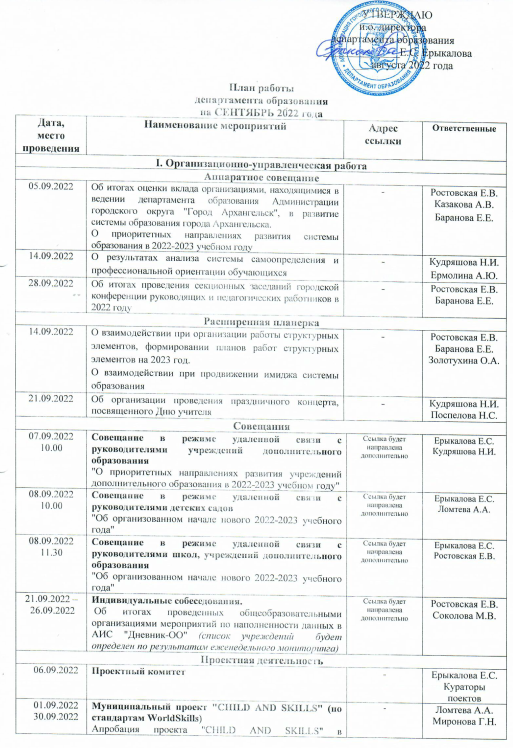 План работы департамента образованияна СЕНТЯБРЬ 2022 годаПриложение № 1к плану работы департаментаобразования на сентябрь 2022 годаЮбилейные даты муниципальных образовательных организацийПриложение № 2	 к плану работы департаментаобразования на сентябрь  2022 годСекционные заседания городской конференции руководящих и педагогических работников Дата,место проведенияНаименование мероприятийНаименование мероприятийАдрес ссылкиАдрес ссылкиАдрес ссылкиАдрес ссылкиАдрес ссылкиАдрес ссылкиАдрес ссылкиАдрес ссылкиОтветственные Ответственные  Организационно-управленческая работа Организационно-управленческая работа Организационно-управленческая работа Организационно-управленческая работа Организационно-управленческая работа Организационно-управленческая работа Организационно-управленческая работа Организационно-управленческая работа Организационно-управленческая работа Организационно-управленческая работа Организационно-управленческая работа Организационно-управленческая работа Организационно-управленческая работаАппаратное совещаниеАппаратное совещаниеАппаратное совещаниеАппаратное совещаниеАппаратное совещаниеАппаратное совещаниеАппаратное совещаниеАппаратное совещаниеАппаратное совещаниеАппаратное совещаниеАппаратное совещаниеАппаратное совещаниеАппаратное совещание05.09.2022Об итогах оценки вклада организациями, находящимися в ведении департамента образования Администрации городского округа "Город Архангельск", в развитие системы образования города Архангельска. О приоритетных направлениях развития системы образования в 2022-2023 учебном годуОб итогах оценки вклада организациями, находящимися в ведении департамента образования Администрации городского округа "Город Архангельск", в развитие системы образования города Архангельска. О приоритетных направлениях развития системы образования в 2022-2023 учебном году--------Ростовская Е.В.Казакова А.В.Баранова Е.Е.Ростовская Е.В.Казакова А.В.Баранова Е.Е.14.09.2022О результатах анализа системы самоопределения и профессиональной ориентации обучающихсяО результатах анализа системы самоопределения и профессиональной ориентации обучающихся--------Кудряшова Н.И.Ермолина А.Ю.Кудряшова Н.И.Ермолина А.Ю.28.09.2022Об итогах проведения секционных заседаний городской конференции руководящих и педагогических работников в 2022 году Об итогах проведения секционных заседаний городской конференции руководящих и педагогических работников в 2022 году --------Ростовская Е.В.Баранова Е.Е.Ростовская Е.В.Баранова Е.Е.Расширенная планеркаРасширенная планеркаРасширенная планеркаРасширенная планеркаРасширенная планеркаРасширенная планеркаРасширенная планеркаРасширенная планеркаРасширенная планеркаРасширенная планеркаРасширенная планеркаРасширенная планеркаРасширенная планерка14.09.2022О взаимодействии при организации работы структурных элементов, формировании планов работ структурных элементов на 2023 год.О взаимодействии при продвижении имиджа системы образованияО взаимодействии при организации работы структурных элементов, формировании планов работ структурных элементов на 2023 год.О взаимодействии при продвижении имиджа системы образования--------Ростовская Е.В.Баранова Е.Е.Золотухина О.А.Ростовская Е.В.Баранова Е.Е.Золотухина О.А.21.09.2022Об организации проведения праздничного концерта, посвященного Дню учителя	Об организации проведения праздничного концерта, посвященного Дню учителя	--------Кудряшова Н.И.Поспелова Н.С.Кудряшова Н.И.Поспелова Н.С.Совещания  Совещания  Совещания  Совещания  Совещания  Совещания  Совещания  Совещания  Совещания  Совещания  Совещания  Совещания  Совещания  07.09.202210.00Совещание в режиме удаленной связи с руководителями учреждений дополнительного  образования "О приоритетных направлениях развития учреждений дополнительного образования в 2022-2023 учебном году"Совещание в режиме удаленной связи с руководителями учреждений дополнительного  образования "О приоритетных направлениях развития учреждений дополнительного образования в 2022-2023 учебном году"Совещание в режиме удаленной связи с руководителями учреждений дополнительного  образования "О приоритетных направлениях развития учреждений дополнительного образования в 2022-2023 учебном году"Совещание в режиме удаленной связи с руководителями учреждений дополнительного  образования "О приоритетных направлениях развития учреждений дополнительного образования в 2022-2023 учебном году"Ссылка будет направлена дополнительноСсылка будет направлена дополнительноСсылка будет направлена дополнительноСсылка будет направлена дополнительноСсылка будет направлена дополнительноСсылка будет направлена дополнительноЕрыкалова Е.С.Кудряшова Н.И.Ерыкалова Е.С.Кудряшова Н.И.08.09.202210.00Совещание в режиме удаленной связи с руководителями детских садов"Об организованном начале нового 2022-2023 учебного года"Совещание в режиме удаленной связи с руководителями детских садов"Об организованном начале нового 2022-2023 учебного года"Совещание в режиме удаленной связи с руководителями детских садов"Об организованном начале нового 2022-2023 учебного года"Совещание в режиме удаленной связи с руководителями детских садов"Об организованном начале нового 2022-2023 учебного года"Ссылка будет направлена дополнительноСсылка будет направлена дополнительноСсылка будет направлена дополнительноСсылка будет направлена дополнительноСсылка будет направлена дополнительноСсылка будет направлена дополнительноЕрыкалова Е.С.Ломтева А.А.Ерыкалова Е.С.Ломтева А.А.08.09.202211.30Совещание в режиме удаленной связи с руководителями школ, учреждений дополнительного образования"Об организованном начале нового 2022-2023 учебного года"Совещание в режиме удаленной связи с руководителями школ, учреждений дополнительного образования"Об организованном начале нового 2022-2023 учебного года"Совещание в режиме удаленной связи с руководителями школ, учреждений дополнительного образования"Об организованном начале нового 2022-2023 учебного года"Совещание в режиме удаленной связи с руководителями школ, учреждений дополнительного образования"Об организованном начале нового 2022-2023 учебного года"Ссылка будет направлена дополнительноСсылка будет направлена дополнительноСсылка будет направлена дополнительноСсылка будет направлена дополнительноСсылка будет направлена дополнительноСсылка будет направлена дополнительноЕрыкалова Е.С.Ростовская Е.В.Ерыкалова Е.С.Ростовская Е.В.21.09.2022 – 26.09.2022Индивидуальные собеседования. Об итогах проведенных общеобразовательными организациями мероприятий по наполненности данных в АИС "Дневник-ОО" (список учреждений  будет определен по результатам еженедельного мониторинга)Индивидуальные собеседования. Об итогах проведенных общеобразовательными организациями мероприятий по наполненности данных в АИС "Дневник-ОО" (список учреждений  будет определен по результатам еженедельного мониторинга)Индивидуальные собеседования. Об итогах проведенных общеобразовательными организациями мероприятий по наполненности данных в АИС "Дневник-ОО" (список учреждений  будет определен по результатам еженедельного мониторинга)Индивидуальные собеседования. Об итогах проведенных общеобразовательными организациями мероприятий по наполненности данных в АИС "Дневник-ОО" (список учреждений  будет определен по результатам еженедельного мониторинга)Ссылка будет направлена дополнительноСсылка будет направлена дополнительноСсылка будет направлена дополнительноСсылка будет направлена дополнительноСсылка будет направлена дополнительноСсылка будет направлена дополнительноРостовская Е.В.Соколова М.В.Ростовская Е.В.Соколова М.В.Проектная деятельностьПроектная деятельностьПроектная деятельностьПроектная деятельностьПроектная деятельностьПроектная деятельностьПроектная деятельностьПроектная деятельностьПроектная деятельностьПроектная деятельностьПроектная деятельностьПроектная деятельностьПроектная деятельность06.09.2022Проектный комитетПроектный комитетПроектный комитетПроектный комитет------Ерыкалова Е.С.Кураторы поектовЕрыкалова Е.С.Кураторы поектов01.09.2022 30.09.2022Муниципальный проект "CHILD AND SKILLS" (по стандартам WorldSkills)Апробация проекта "CHILD AND SKILLS" в образовательных учреждениях по компетенции "Дизайн одежды и аксессуаров на основе северной росписи"МБДОУ Детский сад № 32МБДОУ Детский сад № 100МБДОУ Детский сад № 113МБДОУ ЦРР-детский сад № 173МАДОУ Детский сад № 178МБДОУ Детский сад № 186МБОУ СШ № 11Муниципальный проект "CHILD AND SKILLS" (по стандартам WorldSkills)Апробация проекта "CHILD AND SKILLS" в образовательных учреждениях по компетенции "Дизайн одежды и аксессуаров на основе северной росписи"МБДОУ Детский сад № 32МБДОУ Детский сад № 100МБДОУ Детский сад № 113МБДОУ ЦРР-детский сад № 173МАДОУ Детский сад № 178МБДОУ Детский сад № 186МБОУ СШ № 11Муниципальный проект "CHILD AND SKILLS" (по стандартам WorldSkills)Апробация проекта "CHILD AND SKILLS" в образовательных учреждениях по компетенции "Дизайн одежды и аксессуаров на основе северной росписи"МБДОУ Детский сад № 32МБДОУ Детский сад № 100МБДОУ Детский сад № 113МБДОУ ЦРР-детский сад № 173МАДОУ Детский сад № 178МБДОУ Детский сад № 186МБОУ СШ № 11Муниципальный проект "CHILD AND SKILLS" (по стандартам WorldSkills)Апробация проекта "CHILD AND SKILLS" в образовательных учреждениях по компетенции "Дизайн одежды и аксессуаров на основе северной росписи"МБДОУ Детский сад № 32МБДОУ Детский сад № 100МБДОУ Детский сад № 113МБДОУ ЦРР-детский сад № 173МАДОУ Детский сад № 178МБДОУ Детский сад № 186МБОУ СШ № 11------Ломтева А.А.Миронова Г.Н.Ломтева А.А.Миронова Г.Н.10.09.2022 – 30.09.2022до 27.09.2022Муниципальный проект "Портрет современного педагога"Сбор информации о педагогах городаРазмещение тематического блока "Воспитание прекрасным"Муниципальный проект "Портрет современного педагога"Сбор информации о педагогах городаРазмещение тематического блока "Воспитание прекрасным"Муниципальный проект "Портрет современного педагога"Сбор информации о педагогах городаРазмещение тематического блока "Воспитание прекрасным"Муниципальный проект "Портрет современного педагога"Сбор информации о педагогах городаРазмещение тематического блока "Воспитание прекрасным"https://www.arhcity.ru/?page=115/0https://www.arhcity.ru/?page=115/0https://www.arhcity.ru/?page=115/0https://www.arhcity.ru/?page=115/0https://www.arhcity.ru/?page=115/0https://www.arhcity.ru/?page=115/0Ростовская Е.В.Соколова М.В.Золотухина О.А.Ростовская Е.В.Соколова М.В.Золотухина О.А.Проведение городской конференции руководящих и педагогических работников в 2022 годуПроведение городской конференции руководящих и педагогических работников в 2022 годуПроведение городской конференции руководящих и педагогических работников в 2022 годуПроведение городской конференции руководящих и педагогических работников в 2022 годуПроведение городской конференции руководящих и педагогических работников в 2022 годуПроведение городской конференции руководящих и педагогических работников в 2022 годуПроведение городской конференции руководящих и педагогических работников в 2022 годуПроведение городской конференции руководящих и педагогических работников в 2022 годуПроведение городской конференции руководящих и педагогических работников в 2022 годуПроведение городской конференции руководящих и педагогических работников в 2022 годуПроведение городской конференции руководящих и педагогических работников в 2022 годуПроведение городской конференции руководящих и педагогических работников в 2022 годуПроведение городской конференции руководящих и педагогических работников в 2022 годуСекционные заседания городской конференции руководящих и педагогических работников образовательных организаций системы образования городского округа "Город Архангельск"Секционные заседания городской конференции руководящих и педагогических работников образовательных организаций системы образования городского округа "Город Архангельск"Секционные заседания городской конференции руководящих и педагогических работников образовательных организаций системы образования городского округа "Город Архангельск"Секционные заседания городской конференции руководящих и педагогических работников образовательных организаций системы образования городского округа "Город Архангельск"Секционные заседания городской конференции руководящих и педагогических работников образовательных организаций системы образования городского округа "Город Архангельск"Секционные заседания городской конференции руководящих и педагогических работников образовательных организаций системы образования городского округа "Город Архангельск"Секционные заседания городской конференции руководящих и педагогических работников образовательных организаций системы образования городского округа "Город Архангельск"Секционные заседания городской конференции руководящих и педагогических работников образовательных организаций системы образования городского округа "Город Архангельск"Секционные заседания городской конференции руководящих и педагогических работников образовательных организаций системы образования городского округа "Город Архангельск"Секционные заседания городской конференции руководящих и педагогических работников образовательных организаций системы образования городского округа "Город Архангельск"Секционные заседания городской конференции руководящих и педагогических работников образовательных организаций системы образования городского округа "Город Архангельск"Секционные заседания городской конференции руководящих и педагогических работников образовательных организаций системы образования городского округа "Город Архангельск"Секционные заседания городской конференции руководящих и педагогических работников образовательных организаций системы образования городского округа "Город Архангельск"26.08.2022-19.09.2022Электронная регистрация на секционные заседанияЭлектронная регистрация на секционные заседанияЭлектронная регистрация на секционные заседанияhttp://leda29.ru/activities/gk_2022http://leda29.ru/activities/gk_2022http://leda29.ru/activities/gk_2022http://leda29.ru/activities/gk_2022http://leda29.ru/activities/gk_2022http://leda29.ru/activities/gk_2022http://leda29.ru/activities/gk_2022Орлова И.В.руководители ОООрлова И.В.руководители ОО01.09.2022-09.09.2022Анонсирование секционного заседания Анонсирование секционного заседания Анонсирование секционного заседания группа ВК "Городская конференция"группа ВК "Городская конференция"группа ВК "Городская конференция"группа ВК "Городская конференция"группа ВК "Городская конференция"группа ВК "Городская конференция"группа ВК "Городская конференция"руководители ООруководители ОО12.09.2022-20.09.2022Проведение секционных заседаний Проведение секционных заседаний Проведение секционных заседаний -------руководители ООруководители ОО12.09.2022-23.09.2022Проведение голосования по итогам секционных заседанийПроведение голосования по итогам секционных заседанийПроведение голосования по итогам секционных заседанийhttp://leda29.ru/activities/gk_2022http://leda29.ru/activities/gk_2022http://leda29.ru/activities/gk_2022http://leda29.ru/activities/gk_2022http://leda29.ru/activities/gk_2022http://leda29.ru/activities/gk_2022http://leda29.ru/activities/gk_2022Орлова И.В.руководители ОООрлова И.В.руководители ОО12.09.2022-21.09.2022Размещение итогового продукта секционного заседанияРазмещение итогового продукта секционного заседанияРазмещение итогового продукта секционного заседаниягруппа ВК "Городская конференция"группа ВК "Городская конференция"группа ВК "Городская конференция"группа ВК "Городская конференция"группа ВК "Городская конференция"группа ВК "Городская конференция"группа ВК "Городская конференция"руководители ООруководители ОО12.09.2022-20.09.2022Обеспечение своевременного обновления информации в части проведения секционных заседаний Конференции на официальных сайтах образовательных организацийОбеспечение своевременного обновления информации в части проведения секционных заседаний Конференции на официальных сайтах образовательных организацийОбеспечение своевременного обновления информации в части проведения секционных заседаний Конференции на официальных сайтах образовательных организацийофициальные сайты ОРЦофициальные сайты ОРЦофициальные сайты ОРЦофициальные сайты ОРЦофициальные сайты ОРЦофициальные сайты ОРЦофициальные сайты ОРЦруководители ОРЦ,организаторысекционных заседанийруководители ОРЦ,организаторысекционных заседаний27.09.202214.00МБУ Центр "Леда"(очно)Сетевой совет с руководителями ОРЦ сетевой модели системы образования городского округа "Город Архангельск"Сетевой совет с руководителями ОРЦ сетевой модели системы образования городского округа "Город Архангельск"Сетевой совет с руководителями ОРЦ сетевой модели системы образования городского округа "Город Архангельск"-------Ростовская Е.В.Баранова Е.Е.Ростовская Е.В.Баранова Е.Е.Мероприятия  по внедрению ФГОС НОО, ФГОС ООО, проектированию и внедрению рабочих программ воспитания, проведению  торжественных мероприятий с использованием государственных символовМероприятия  по внедрению ФГОС НОО, ФГОС ООО, проектированию и внедрению рабочих программ воспитания, проведению  торжественных мероприятий с использованием государственных символовМероприятия  по внедрению ФГОС НОО, ФГОС ООО, проектированию и внедрению рабочих программ воспитания, проведению  торжественных мероприятий с использованием государственных символовМероприятия  по внедрению ФГОС НОО, ФГОС ООО, проектированию и внедрению рабочих программ воспитания, проведению  торжественных мероприятий с использованием государственных символовМероприятия  по внедрению ФГОС НОО, ФГОС ООО, проектированию и внедрению рабочих программ воспитания, проведению  торжественных мероприятий с использованием государственных символовМероприятия  по внедрению ФГОС НОО, ФГОС ООО, проектированию и внедрению рабочих программ воспитания, проведению  торжественных мероприятий с использованием государственных символовМероприятия  по внедрению ФГОС НОО, ФГОС ООО, проектированию и внедрению рабочих программ воспитания, проведению  торжественных мероприятий с использованием государственных символовМероприятия  по внедрению ФГОС НОО, ФГОС ООО, проектированию и внедрению рабочих программ воспитания, проведению  торжественных мероприятий с использованием государственных символовМероприятия  по внедрению ФГОС НОО, ФГОС ООО, проектированию и внедрению рабочих программ воспитания, проведению  торжественных мероприятий с использованием государственных символовМероприятия  по внедрению ФГОС НОО, ФГОС ООО, проектированию и внедрению рабочих программ воспитания, проведению  торжественных мероприятий с использованием государственных символовМероприятия  по внедрению ФГОС НОО, ФГОС ООО, проектированию и внедрению рабочих программ воспитания, проведению  торжественных мероприятий с использованием государственных символовМероприятия  по внедрению ФГОС НОО, ФГОС ООО, проектированию и внедрению рабочих программ воспитания, проведению  торжественных мероприятий с использованием государственных символовМероприятия  по внедрению ФГОС НОО, ФГОС ООО, проектированию и внедрению рабочих программ воспитания, проведению  торжественных мероприятий с использованием государственных символовв течение месяцаВнедрение на уровнях начального общего и основного общего образования федеральных государственных образовательных стандартов (обучение по обновленным ФГОС НОО в 1-2 классах, ФГОС ООО в 5-6 классах, кадровое обеспечение введения обновленных ФГОС, функционирование на официальных сайтах общеобразовательных организаций рубрик, посвящённых внедрению ФГОС НОО И ФГОС ООО)Внедрение на уровнях начального общего и основного общего образования федеральных государственных образовательных стандартов (обучение по обновленным ФГОС НОО в 1-2 классах, ФГОС ООО в 5-6 классах, кадровое обеспечение введения обновленных ФГОС, функционирование на официальных сайтах общеобразовательных организаций рубрик, посвящённых внедрению ФГОС НОО И ФГОС ООО)Внедрение на уровнях начального общего и основного общего образования федеральных государственных образовательных стандартов (обучение по обновленным ФГОС НОО в 1-2 классах, ФГОС ООО в 5-6 классах, кадровое обеспечение введения обновленных ФГОС, функционирование на официальных сайтах общеобразовательных организаций рубрик, посвящённых внедрению ФГОС НОО И ФГОС ООО)-------руководители ООруководители ООс 01.09.2022, далее еженедельноРеализация торжественных мероприятий поднятия и спуска флага, исполнения гимна Российской Федерации Реализация торжественных мероприятий поднятия и спуска флага, исполнения гимна Российской Федерации Реализация торжественных мероприятий поднятия и спуска флага, исполнения гимна Российской Федерации -------Поспелова Н.С.руководители ООПоспелова Н.С.руководители ООс 05.09.2022, далее еженедельноРеализация проекта "Разговоры о важном"Реализация проекта "Разговоры о важном"Реализация проекта "Разговоры о важном"-------Поспелова Н.С.руководители ООПоспелова Н.С.руководители ООдо 25.09.2022Мониторинг деятельности общеобразовательных организаций по реализации рабочих программ воспитанияМониторинг деятельности общеобразовательных организаций по реализации рабочих программ воспитанияМониторинг деятельности общеобразовательных организаций по реализации рабочих программ воспитания-------Поспелова Н.С.руководители ООПоспелова Н.С.руководители ОООрганизация работы по развитию кадрового потенциала системы образования города АрхангельскаОрганизация работы по развитию кадрового потенциала системы образования города АрхангельскаОрганизация работы по развитию кадрового потенциала системы образования города АрхангельскаОрганизация работы по развитию кадрового потенциала системы образования города АрхангельскаОрганизация работы по развитию кадрового потенциала системы образования города АрхангельскаОрганизация работы по развитию кадрового потенциала системы образования города АрхангельскаОрганизация работы по развитию кадрового потенциала системы образования города АрхангельскаОрганизация работы по развитию кадрового потенциала системы образования города АрхангельскаОрганизация работы по развитию кадрового потенциала системы образования города АрхангельскаОрганизация работы по развитию кадрового потенциала системы образования города АрхангельскаОрганизация работы по развитию кадрового потенциала системы образования города АрхангельскаОрганизация работы по развитию кадрового потенциала системы образования города АрхангельскаОрганизация работы по развитию кадрового потенциала системы образования города Архангельскадо 10.09.2022Получение подтверждений о заключенных договорах по целевому обучению между выпускниками школ и образовательными организациямиПолучение подтверждений о заключенных договорах по целевому обучению между выпускниками школ и образовательными организациямиПолучение подтверждений о заключенных договорах по целевому обучению между выпускниками школ и образовательными организациямиПолучение подтверждений о заключенных договорах по целевому обучению между выпускниками школ и образовательными организациямиoaek@arhcity.ruoaek@arhcity.ruoaek@arhcity.ruoaek@arhcity.ruoaek@arhcity.ruoaek@arhcity.ruруководители ООРостовская Е.В.руководители ООРостовская Е.В.в течение месяцаПривлечение к работе в учреждениях сотрудников из других областей и районов, не проживающих на территории города АрхангельскаПривлечение к работе в учреждениях сотрудников из других областей и районов, не проживающих на территории города АрхангельскаПривлечение к работе в учреждениях сотрудников из других областей и районов, не проживающих на территории города АрхангельскаПривлечение к работе в учреждениях сотрудников из других областей и районов, не проживающих на территории города Архангельска------руководители ООруководители ООАттестация кандидатов на должность руководителя и руководителей муниципальных учреждений, находящихся в ведении департамента образования Администрации городского округа "Город Архангельск"Аттестация кандидатов на должность руководителя и руководителей муниципальных учреждений, находящихся в ведении департамента образования Администрации городского округа "Город Архангельск"Аттестация кандидатов на должность руководителя и руководителей муниципальных учреждений, находящихся в ведении департамента образования Администрации городского округа "Город Архангельск"Аттестация кандидатов на должность руководителя и руководителей муниципальных учреждений, находящихся в ведении департамента образования Администрации городского округа "Город Архангельск"Аттестация кандидатов на должность руководителя и руководителей муниципальных учреждений, находящихся в ведении департамента образования Администрации городского округа "Город Архангельск"Аттестация кандидатов на должность руководителя и руководителей муниципальных учреждений, находящихся в ведении департамента образования Администрации городского округа "Город Архангельск"Аттестация кандидатов на должность руководителя и руководителей муниципальных учреждений, находящихся в ведении департамента образования Администрации городского округа "Город Архангельск"Аттестация кандидатов на должность руководителя и руководителей муниципальных учреждений, находящихся в ведении департамента образования Администрации городского округа "Город Архангельск"Аттестация кандидатов на должность руководителя и руководителей муниципальных учреждений, находящихся в ведении департамента образования Администрации городского округа "Город Архангельск"Аттестация кандидатов на должность руководителя и руководителей муниципальных учреждений, находящихся в ведении департамента образования Администрации городского округа "Город Архангельск"Аттестация кандидатов на должность руководителя и руководителей муниципальных учреждений, находящихся в ведении департамента образования Администрации городского округа "Город Архангельск"Аттестация кандидатов на должность руководителя и руководителей муниципальных учреждений, находящихся в ведении департамента образования Администрации городского округа "Город Архангельск"Аттестация кандидатов на должность руководителя и руководителей муниципальных учреждений, находящихся в ведении департамента образования Администрации городского округа "Город Архангельск"до 15.09.2022Направление заявлений на аттестацию в муниципальную аттестационную комиссию по аттестации кандидатов 
на должность руководителя и руководителей муниципальных учреждений, находящихся в ведении департамента образования Администрации городского округа "Город Архангельск"Направление заявлений на аттестацию в муниципальную аттестационную комиссию по аттестации кандидатов 
на должность руководителя и руководителей муниципальных учреждений, находящихся в ведении департамента образования Администрации городского округа "Город Архангельск"Направление заявлений на аттестацию в муниципальную аттестационную комиссию по аттестации кандидатов 
на должность руководителя и руководителей муниципальных учреждений, находящихся в ведении департамента образования Администрации городского округа "Город Архангельск"Направление заявлений на аттестацию в муниципальную аттестационную комиссию по аттестации кандидатов 
на должность руководителя и руководителей муниципальных учреждений, находящихся в ведении департамента образования Администрации городского округа "Город Архангельск"Направление заявлений на аттестацию в муниципальную аттестационную комиссию по аттестации кандидатов 
на должность руководителя и руководителей муниципальных учреждений, находящихся в ведении департамента образования Администрации городского округа "Город Архангельск"oaek@arhcity.ruoaek@arhcity.ruoaek@arhcity.ruoaek@arhcity.ruoaek@arhcity.ruруководители ООРостовская Е.В.руководители ООРостовская Е.В.23.09.2022Заседание муниципальной аттестационной комиссии 
по аттестации кандидатов на должность руководителя 
и руководителей муниципальных учреждений, находящихся в ведении департамента образования Администрации городского округа "Город Архангельск"Заседание муниципальной аттестационной комиссии 
по аттестации кандидатов на должность руководителя 
и руководителей муниципальных учреждений, находящихся в ведении департамента образования Администрации городского округа "Город Архангельск"Заседание муниципальной аттестационной комиссии 
по аттестации кандидатов на должность руководителя 
и руководителей муниципальных учреждений, находящихся в ведении департамента образования Администрации городского округа "Город Архангельск"Заседание муниципальной аттестационной комиссии 
по аттестации кандидатов на должность руководителя 
и руководителей муниципальных учреждений, находящихся в ведении департамента образования Администрации городского округа "Город Архангельск"Заседание муниципальной аттестационной комиссии 
по аттестации кандидатов на должность руководителя 
и руководителей муниципальных учреждений, находящихся в ведении департамента образования Администрации городского округа "Город Архангельск"-----Ерыкалова Е.С.Ростовская Е.В.Ерыкалова Е.С.Ростовская Е.В.Предоставление выплаты молодым специалистам из числа педагогических работников муниципальных образовательных учреждений городского округа "Город Архангельск", находящихся в ведении департамента образования Администрации городского округа "Город Архангельск"Предоставление выплаты молодым специалистам из числа педагогических работников муниципальных образовательных учреждений городского округа "Город Архангельск", находящихся в ведении департамента образования Администрации городского округа "Город Архангельск"Предоставление выплаты молодым специалистам из числа педагогических работников муниципальных образовательных учреждений городского округа "Город Архангельск", находящихся в ведении департамента образования Администрации городского округа "Город Архангельск"Предоставление выплаты молодым специалистам из числа педагогических работников муниципальных образовательных учреждений городского округа "Город Архангельск", находящихся в ведении департамента образования Администрации городского округа "Город Архангельск"Предоставление выплаты молодым специалистам из числа педагогических работников муниципальных образовательных учреждений городского округа "Город Архангельск", находящихся в ведении департамента образования Администрации городского округа "Город Архангельск"Предоставление выплаты молодым специалистам из числа педагогических работников муниципальных образовательных учреждений городского округа "Город Архангельск", находящихся в ведении департамента образования Администрации городского округа "Город Архангельск"Предоставление выплаты молодым специалистам из числа педагогических работников муниципальных образовательных учреждений городского округа "Город Архангельск", находящихся в ведении департамента образования Администрации городского округа "Город Архангельск"Предоставление выплаты молодым специалистам из числа педагогических работников муниципальных образовательных учреждений городского округа "Город Архангельск", находящихся в ведении департамента образования Администрации городского округа "Город Архангельск"Предоставление выплаты молодым специалистам из числа педагогических работников муниципальных образовательных учреждений городского округа "Город Архангельск", находящихся в ведении департамента образования Администрации городского округа "Город Архангельск"Предоставление выплаты молодым специалистам из числа педагогических работников муниципальных образовательных учреждений городского округа "Город Архангельск", находящихся в ведении департамента образования Администрации городского округа "Город Архангельск"Предоставление выплаты молодым специалистам из числа педагогических работников муниципальных образовательных учреждений городского округа "Город Архангельск", находящихся в ведении департамента образования Администрации городского округа "Город Архангельск"Предоставление выплаты молодым специалистам из числа педагогических работников муниципальных образовательных учреждений городского округа "Город Архангельск", находящихся в ведении департамента образования Администрации городского округа "Город Архангельск"Предоставление выплаты молодым специалистам из числа педагогических работников муниципальных образовательных учреждений городского округа "Город Архангельск", находящихся в ведении департамента образования Администрации городского округа "Город Архангельск"до 15.09.2022Направление заявок о предоставлении выплаты молодым специалистамНаправление заявок о предоставлении выплаты молодым специалистамНаправление заявок о предоставлении выплаты молодым специалистамНаправление заявок о предоставлении выплаты молодым специалистамНаправление заявок о предоставлении выплаты молодым специалистамimo2@arhcity.ruimo2@arhcity.ruimo2@arhcity.ruimo2@arhcity.ruimo2@arhcity.ruруководители ООруководители ООдо 25.09.2022Формирование итогового списка молодых специалистов, имеющих право на предоставление выплатыФормирование итогового списка молодых специалистов, имеющих право на предоставление выплатыФормирование итогового списка молодых специалистов, имеющих право на предоставление выплатыФормирование итогового списка молодых специалистов, имеющих право на предоставление выплатыФормирование итогового списка молодых специалистов, имеющих право на предоставление выплаты-----Ерыкалова Е.С.Баранова Е.Е.Ерыкалова Е.С.Баранова Е.Е.Предоставление выплаты учителям на компенсацию расходов за наем (поднаем), аренду  жилого помещения на территории городского округа "Город Архангельск"Предоставление выплаты учителям на компенсацию расходов за наем (поднаем), аренду  жилого помещения на территории городского округа "Город Архангельск"Предоставление выплаты учителям на компенсацию расходов за наем (поднаем), аренду  жилого помещения на территории городского округа "Город Архангельск"Предоставление выплаты учителям на компенсацию расходов за наем (поднаем), аренду  жилого помещения на территории городского округа "Город Архангельск"Предоставление выплаты учителям на компенсацию расходов за наем (поднаем), аренду  жилого помещения на территории городского округа "Город Архангельск"Предоставление выплаты учителям на компенсацию расходов за наем (поднаем), аренду  жилого помещения на территории городского округа "Город Архангельск"Предоставление выплаты учителям на компенсацию расходов за наем (поднаем), аренду  жилого помещения на территории городского округа "Город Архангельск"Предоставление выплаты учителям на компенсацию расходов за наем (поднаем), аренду  жилого помещения на территории городского округа "Город Архангельск"Предоставление выплаты учителям на компенсацию расходов за наем (поднаем), аренду  жилого помещения на территории городского округа "Город Архангельск"Предоставление выплаты учителям на компенсацию расходов за наем (поднаем), аренду  жилого помещения на территории городского округа "Город Архангельск"Предоставление выплаты учителям на компенсацию расходов за наем (поднаем), аренду  жилого помещения на территории городского округа "Город Архангельск"Предоставление выплаты учителям на компенсацию расходов за наем (поднаем), аренду  жилого помещения на территории городского округа "Город Архангельск"Предоставление выплаты учителям на компенсацию расходов за наем (поднаем), аренду  жилого помещения на территории городского округа "Город Архангельск"до 15.09.2022Направление ходатайств по денежным  выплатам на компенсацию расходов за наем (поднаем), аренду  жилого помещения на территории городского округа "Город Архангельск"Направление ходатайств по денежным  выплатам на компенсацию расходов за наем (поднаем), аренду  жилого помещения на территории городского округа "Город Архангельск"Направление ходатайств по денежным  выплатам на компенсацию расходов за наем (поднаем), аренду  жилого помещения на территории городского округа "Город Архангельск"Направление ходатайств по денежным  выплатам на компенсацию расходов за наем (поднаем), аренду  жилого помещения на территории городского округа "Город Архангельск"Направление ходатайств по денежным  выплатам на компенсацию расходов за наем (поднаем), аренду  жилого помещения на территории городского округа "Город Архангельск"imo1@arhcity.ruimo1@arhcity.ruimo1@arhcity.ruimo1@arhcity.ruimo1@arhcity.ruруководители ООруководители ООдо 25.09.2022Формирование итогового списка учителей, имеющих право на предоставление выплатыФормирование итогового списка учителей, имеющих право на предоставление выплатыФормирование итогового списка учителей, имеющих право на предоставление выплатыФормирование итогового списка учителей, имеющих право на предоставление выплатыФормирование итогового списка учителей, имеющих право на предоставление выплаты-----Ерыкалова Е.С.Золотухина О.А.Ерыкалова Е.С.Золотухина О.А.Мероприятия по внедрению и реализации Целевой модели развития региональных систем дополнительного образования детей в городском округе "Город Архангельск"Мероприятия по внедрению и реализации Целевой модели развития региональных систем дополнительного образования детей в городском округе "Город Архангельск"Мероприятия по внедрению и реализации Целевой модели развития региональных систем дополнительного образования детей в городском округе "Город Архангельск"Мероприятия по внедрению и реализации Целевой модели развития региональных систем дополнительного образования детей в городском округе "Город Архангельск"Мероприятия по внедрению и реализации Целевой модели развития региональных систем дополнительного образования детей в городском округе "Город Архангельск"Мероприятия по внедрению и реализации Целевой модели развития региональных систем дополнительного образования детей в городском округе "Город Архангельск"Мероприятия по внедрению и реализации Целевой модели развития региональных систем дополнительного образования детей в городском округе "Город Архангельск"Мероприятия по внедрению и реализации Целевой модели развития региональных систем дополнительного образования детей в городском округе "Город Архангельск"Мероприятия по внедрению и реализации Целевой модели развития региональных систем дополнительного образования детей в городском округе "Город Архангельск"Мероприятия по внедрению и реализации Целевой модели развития региональных систем дополнительного образования детей в городском округе "Город Архангельск"Мероприятия по внедрению и реализации Целевой модели развития региональных систем дополнительного образования детей в городском округе "Город Архангельск"Мероприятия по внедрению и реализации Целевой модели развития региональных систем дополнительного образования детей в городском округе "Город Архангельск"Мероприятия по внедрению и реализации Целевой модели развития региональных систем дополнительного образования детей в городском округе "Город Архангельск"30.09.202214.30каб.328Заседание рабочей группы по внедрению и реализации Целевой модели развития региональных систем дополнительного образования детей в городском округе "Город Архангельск"Заседание рабочей группы по внедрению и реализации Целевой модели развития региональных систем дополнительного образования детей в городском округе "Город Архангельск"Заседание рабочей группы по внедрению и реализации Целевой модели развития региональных систем дополнительного образования детей в городском округе "Город Архангельск"Заседание рабочей группы по внедрению и реализации Целевой модели развития региональных систем дополнительного образования детей в городском округе "Город Архангельск"Заседание рабочей группы по внедрению и реализации Целевой модели развития региональных систем дополнительного образования детей в городском округе "Город Архангельск"Заседание рабочей группы по внедрению и реализации Целевой модели развития региональных систем дополнительного образования детей в городском округе "Город Архангельск"Заседание рабочей группы по внедрению и реализации Целевой модели развития региональных систем дополнительного образования детей в городском округе "Город Архангельск"Заседание рабочей группы по внедрению и реализации Целевой модели развития региональных систем дополнительного образования детей в городском округе "Город Архангельск"Заседание рабочей группы по внедрению и реализации Целевой модели развития региональных систем дополнительного образования детей в городском округе "Город Архангельск"Ерыкалова Е.С.Кудряшова Н.И.Поспелова Н.С.Ерыкалова Е.С.Кудряшова Н.И.Поспелова Н.С.Ерыкалова Е.С.Кудряшова Н.И.Поспелова Н.С.в течение месяцаРеализация дополнительных общеразвивающих программ на базах общеобразовательных и дошкольных образовательных организаций силами учреждений дополнительного образования (на условиях безвозмездного пользования)Реализация дополнительных общеразвивающих программ на базах общеобразовательных и дошкольных образовательных организаций силами учреждений дополнительного образования (на условиях безвозмездного пользования)Реализация дополнительных общеразвивающих программ на базах общеобразовательных и дошкольных образовательных организаций силами учреждений дополнительного образования (на условиях безвозмездного пользования)Реализация дополнительных общеразвивающих программ на базах общеобразовательных и дошкольных образовательных организаций силами учреждений дополнительного образования (на условиях безвозмездного пользования)Реализация дополнительных общеразвивающих программ на базах общеобразовательных и дошкольных образовательных организаций силами учреждений дополнительного образования (на условиях безвозмездного пользования)Реализация дополнительных общеразвивающих программ на базах общеобразовательных и дошкольных образовательных организаций силами учреждений дополнительного образования (на условиях безвозмездного пользования)Реализация дополнительных общеразвивающих программ на базах общеобразовательных и дошкольных образовательных организаций силами учреждений дополнительного образования (на условиях безвозмездного пользования)Реализация дополнительных общеразвивающих программ на базах общеобразовательных и дошкольных образовательных организаций силами учреждений дополнительного образования (на условиях безвозмездного пользования)Реализация дополнительных общеразвивающих программ на базах общеобразовательных и дошкольных образовательных организаций силами учреждений дополнительного образования (на условиях безвозмездного пользования)руководители УДО, ОО, ДОУруководители УДО, ОО, ДОУруководители УДО, ОО, ДОУМероприятия по учёту детей и комплектованию общеобразовательных организацийМероприятия по учёту детей и комплектованию общеобразовательных организацийМероприятия по учёту детей и комплектованию общеобразовательных организацийМероприятия по учёту детей и комплектованию общеобразовательных организацийМероприятия по учёту детей и комплектованию общеобразовательных организацийМероприятия по учёту детей и комплектованию общеобразовательных организацийМероприятия по учёту детей и комплектованию общеобразовательных организацийМероприятия по учёту детей и комплектованию общеобразовательных организацийМероприятия по учёту детей и комплектованию общеобразовательных организацийМероприятия по учёту детей и комплектованию общеобразовательных организацийМероприятия по учёту детей и комплектованию общеобразовательных организацийМероприятия по учёту детей и комплектованию общеобразовательных организацийМероприятия по учёту детей и комплектованию общеобразовательных организацийна 20.09.2022Формирование ежегодной базы данных о детях школьного возраста, обучающихся в образовательных организациях городского округа "Город Архангельск", по состоянию на 20 сентября на основании данных, предоставленных:- муниципальными организациями путем конвертирования файлов в программный комплекс "Дети"; - негосударственными образовательными организациями;- министерством образования и науки Архангельской областиФормирование ежегодной базы данных о детях школьного возраста, обучающихся в образовательных организациях городского округа "Город Архангельск", по состоянию на 20 сентября на основании данных, предоставленных:- муниципальными организациями путем конвертирования файлов в программный комплекс "Дети"; - негосударственными образовательными организациями;- министерством образования и науки Архангельской областиФормирование ежегодной базы данных о детях школьного возраста, обучающихся в образовательных организациях городского округа "Город Архангельск", по состоянию на 20 сентября на основании данных, предоставленных:- муниципальными организациями путем конвертирования файлов в программный комплекс "Дети"; - негосударственными образовательными организациями;- министерством образования и науки Архангельской областиФормирование ежегодной базы данных о детях школьного возраста, обучающихся в образовательных организациях городского округа "Город Архангельск", по состоянию на 20 сентября на основании данных, предоставленных:- муниципальными организациями путем конвертирования файлов в программный комплекс "Дети"; - негосударственными образовательными организациями;- министерством образования и науки Архангельской областиФормирование ежегодной базы данных о детях школьного возраста, обучающихся в образовательных организациях городского округа "Город Архангельск", по состоянию на 20 сентября на основании данных, предоставленных:- муниципальными организациями путем конвертирования файлов в программный комплекс "Дети"; - негосударственными образовательными организациями;- министерством образования и науки Архангельской областиФормирование ежегодной базы данных о детях школьного возраста, обучающихся в образовательных организациях городского округа "Город Архангельск", по состоянию на 20 сентября на основании данных, предоставленных:- муниципальными организациями путем конвертирования файлов в программный комплекс "Дети"; - негосударственными образовательными организациями;- министерством образования и науки Архангельской областиФормирование ежегодной базы данных о детях школьного возраста, обучающихся в образовательных организациях городского округа "Город Архангельск", по состоянию на 20 сентября на основании данных, предоставленных:- муниципальными организациями путем конвертирования файлов в программный комплекс "Дети"; - негосударственными образовательными организациями;- министерством образования и науки Архангельской областиФормирование ежегодной базы данных о детях школьного возраста, обучающихся в образовательных организациях городского округа "Город Архангельск", по состоянию на 20 сентября на основании данных, предоставленных:- муниципальными организациями путем конвертирования файлов в программный комплекс "Дети"; - негосударственными образовательными организациями;- министерством образования и науки Архангельской областиФормирование ежегодной базы данных о детях школьного возраста, обучающихся в образовательных организациях городского округа "Город Архангельск", по состоянию на 20 сентября на основании данных, предоставленных:- муниципальными организациями путем конвертирования файлов в программный комплекс "Дети"; - негосударственными образовательными организациями;- министерством образования и науки Архангельской областиФормирование ежегодной базы данных о детях школьного возраста, обучающихся в образовательных организациях городского округа "Город Архангельск", по состоянию на 20 сентября на основании данных, предоставленных:- муниципальными организациями путем конвертирования файлов в программный комплекс "Дети"; - негосударственными образовательными организациями;- министерством образования и науки Архангельской областиРостовская Е.В.Казакова А.В.Ростовская Е.В.Казакова А.В.до 25.09.2022Предоставление дошкольными образовательными организациями списков несовершеннолетних, зачисленных в образовательную организацию, на учетном электронном носителеПредоставление дошкольными образовательными организациями списков несовершеннолетних, зачисленных в образовательную организацию, на учетном электронном носителеПредоставление дошкольными образовательными организациями списков несовершеннолетних, зачисленных в образовательную организацию, на учетном электронном носителеПредоставление дошкольными образовательными организациями списков несовершеннолетних, зачисленных в образовательную организацию, на учетном электронном носителеПредоставление дошкольными образовательными организациями списков несовершеннолетних, зачисленных в образовательную организацию, на учетном электронном носителеПредоставление дошкольными образовательными организациями списков несовершеннолетних, зачисленных в образовательную организацию, на учетном электронном носителеПредоставление дошкольными образовательными организациями списков несовершеннолетних, зачисленных в образовательную организацию, на учетном электронном носителеПредоставление дошкольными образовательными организациями списков несовершеннолетних, зачисленных в образовательную организацию, на учетном электронном носителеПредоставление дошкольными образовательными организациями списков несовершеннолетних, зачисленных в образовательную организацию, на учетном электронном носителеПредоставление дошкольными образовательными организациями списков несовершеннолетних, зачисленных в образовательную организацию, на учетном электронном носителеруководители ДОУруководители ДОУШкольный этап всероссийской олимпиады школьников  Школьный этап всероссийской олимпиады школьников  Школьный этап всероссийской олимпиады школьников  Школьный этап всероссийской олимпиады школьников  Школьный этап всероссийской олимпиады школьников  Школьный этап всероссийской олимпиады школьников  Школьный этап всероссийской олимпиады школьников  Школьный этап всероссийской олимпиады школьников  Школьный этап всероссийской олимпиады школьников  Школьный этап всероссийской олимпиады школьников  Школьный этап всероссийской олимпиады школьников  Школьный этап всероссийской олимпиады школьников  Школьный этап всероссийской олимпиады школьников  сентябрь - октябрьОбеспечение функционирования на официальных сайтах общеобразовательных организаций рубрик, посвящённых проведению школьного этапа всероссийской олимпиады школьников  Обеспечение функционирования на официальных сайтах общеобразовательных организаций рубрик, посвящённых проведению школьного этапа всероссийской олимпиады школьников  Обеспечение функционирования на официальных сайтах общеобразовательных организаций рубрик, посвящённых проведению школьного этапа всероссийской олимпиады школьников  Обеспечение функционирования на официальных сайтах общеобразовательных организаций рубрик, посвящённых проведению школьного этапа всероссийской олимпиады школьников  Обеспечение функционирования на официальных сайтах общеобразовательных организаций рубрик, посвящённых проведению школьного этапа всероссийской олимпиады школьников  Обеспечение функционирования на официальных сайтах общеобразовательных организаций рубрик, посвящённых проведению школьного этапа всероссийской олимпиады школьников  Обеспечение функционирования на официальных сайтах общеобразовательных организаций рубрик, посвящённых проведению школьного этапа всероссийской олимпиады школьников  Обеспечение функционирования на официальных сайтах общеобразовательных организаций рубрик, посвящённых проведению школьного этапа всероссийской олимпиады школьников  Обеспечение функционирования на официальных сайтах общеобразовательных организаций рубрик, посвящённых проведению школьного этапа всероссийской олимпиады школьников  Обеспечение функционирования на официальных сайтах общеобразовательных организаций рубрик, посвящённых проведению школьного этапа всероссийской олимпиады школьников  руководители ООруководители ООсентябрь -октябрьОрганизация и проведение школьного этапа всероссийской олимпиады школьников  Организация и проведение школьного этапа всероссийской олимпиады школьников  Организация и проведение школьного этапа всероссийской олимпиады школьников  Организация и проведение школьного этапа всероссийской олимпиады школьников  Организация и проведение школьного этапа всероссийской олимпиады школьников  Организация и проведение школьного этапа всероссийской олимпиады школьников  Организация и проведение школьного этапа всероссийской олимпиады школьников  Организация и проведение школьного этапа всероссийской олимпиады школьников  Организация и проведение школьного этапа всероссийской олимпиады школьников  Организация и проведение школьного этапа всероссийской олимпиады школьников  Золотухина О.А.руководители ООЗолотухина О.А.руководители ООII.    Обеспечение   функционирования муниципальной системы образования II.    Обеспечение   функционирования муниципальной системы образования II.    Обеспечение   функционирования муниципальной системы образования II.    Обеспечение   функционирования муниципальной системы образования II.    Обеспечение   функционирования муниципальной системы образования II.    Обеспечение   функционирования муниципальной системы образования II.    Обеспечение   функционирования муниципальной системы образования II.    Обеспечение   функционирования муниципальной системы образования II.    Обеспечение   функционирования муниципальной системы образования II.    Обеспечение   функционирования муниципальной системы образования II.    Обеспечение   функционирования муниципальной системы образования II.    Обеспечение   функционирования муниципальной системы образования II.    Обеспечение   функционирования муниципальной системы образования Разработка инструктивных материалов, нормативно-правовых документовпо  организации деятельности муниципальных организацийРазработка инструктивных материалов, нормативно-правовых документовпо  организации деятельности муниципальных организацийРазработка инструктивных материалов, нормативно-правовых документовпо  организации деятельности муниципальных организацийРазработка инструктивных материалов, нормативно-правовых документовпо  организации деятельности муниципальных организацийРазработка инструктивных материалов, нормативно-правовых документовпо  организации деятельности муниципальных организацийРазработка инструктивных материалов, нормативно-правовых документовпо  организации деятельности муниципальных организацийРазработка инструктивных материалов, нормативно-правовых документовпо  организации деятельности муниципальных организацийРазработка инструктивных материалов, нормативно-правовых документовпо  организации деятельности муниципальных организацийРазработка инструктивных материалов, нормативно-правовых документовпо  организации деятельности муниципальных организацийРазработка инструктивных материалов, нормативно-правовых документовпо  организации деятельности муниципальных организацийРазработка инструктивных материалов, нормативно-правовых документовпо  организации деятельности муниципальных организацийРазработка инструктивных материалов, нормативно-правовых документовпо  организации деятельности муниципальных организацийРазработка инструктивных материалов, нормативно-правовых документовпо  организации деятельности муниципальных организацийв течение месяцаИнформационное письмо "О приоритетных направлениях развития системы образования городского округа "Город Архангельск"Информационное письмо "О приоритетных направлениях развития системы образования городского округа "Город Архангельск"Информационное письмо "О приоритетных направлениях развития системы образования городского округа "Город Архангельск"Информационное письмо "О приоритетных направлениях развития системы образования городского округа "Город Архангельск"Информационное письмо "О приоритетных направлениях развития системы образования городского округа "Город Архангельск"Информационное письмо "О приоритетных направлениях развития системы образования городского округа "Город Архангельск"Информационное письмо "О приоритетных направлениях развития системы образования городского округа "Город Архангельск"Информационное письмо "О приоритетных направлениях развития системы образования городского округа "Город Архангельск"Информационное письмо "О приоритетных направлениях развития системы образования городского округа "Город Архангельск"Информационное письмо "О приоритетных направлениях развития системы образования городского округа "Город Архангельск"Баранова Е.Е.Баранова Е.Е.в течение месяцаИнформационное письмо "О подготовке планов работы структурных элементов сетевой модели системы образования городского округа "Город Архангельск" на 2023 год"Информационное письмо "О подготовке планов работы структурных элементов сетевой модели системы образования городского округа "Город Архангельск" на 2023 год"Информационное письмо "О подготовке планов работы структурных элементов сетевой модели системы образования городского округа "Город Архангельск" на 2023 год"Информационное письмо "О подготовке планов работы структурных элементов сетевой модели системы образования городского округа "Город Архангельск" на 2023 год"Информационное письмо "О подготовке планов работы структурных элементов сетевой модели системы образования городского округа "Город Архангельск" на 2023 год"Информационное письмо "О подготовке планов работы структурных элементов сетевой модели системы образования городского округа "Город Архангельск" на 2023 год"Информационное письмо "О подготовке планов работы структурных элементов сетевой модели системы образования городского округа "Город Архангельск" на 2023 год"Информационное письмо "О подготовке планов работы структурных элементов сетевой модели системы образования городского округа "Город Архангельск" на 2023 год"Информационное письмо "О подготовке планов работы структурных элементов сетевой модели системы образования городского округа "Город Архангельск" на 2023 год"Информационное письмо "О подготовке планов работы структурных элементов сетевой модели системы образования городского округа "Город Архангельск" на 2023 год"Баранова Е.Е.Баранова Е.Е.в течение месяцаИнформационное письмо "Об организации работы по профилактике безнадзорности, предупреждению правонарушений несовершеннолетних и защите их прав"Информационное письмо "Об организации работы по профилактике безнадзорности, предупреждению правонарушений несовершеннолетних и защите их прав"Информационное письмо "Об организации работы по профилактике безнадзорности, предупреждению правонарушений несовершеннолетних и защите их прав"Информационное письмо "Об организации работы по профилактике безнадзорности, предупреждению правонарушений несовершеннолетних и защите их прав"Информационное письмо "Об организации работы по профилактике безнадзорности, предупреждению правонарушений несовершеннолетних и защите их прав"Информационное письмо "Об организации работы по профилактике безнадзорности, предупреждению правонарушений несовершеннолетних и защите их прав"Информационное письмо "Об организации работы по профилактике безнадзорности, предупреждению правонарушений несовершеннолетних и защите их прав"Информационное письмо "Об организации работы по профилактике безнадзорности, предупреждению правонарушений несовершеннолетних и защите их прав"Информационное письмо "Об организации работы по профилактике безнадзорности, предупреждению правонарушений несовершеннолетних и защите их прав"Информационное письмо "Об организации работы по профилактике безнадзорности, предупреждению правонарушений несовершеннолетних и защите их прав"Солтыс Н.В.Солтыс Н.В.в течение месяцаИнформационное письмо "Об организации школьного этапа всероссийской олимпиады школьников в 2022 году"Информационное письмо "Об организации школьного этапа всероссийской олимпиады школьников в 2022 году"Информационное письмо "Об организации школьного этапа всероссийской олимпиады школьников в 2022 году"Информационное письмо "Об организации школьного этапа всероссийской олимпиады школьников в 2022 году"Информационное письмо "Об организации школьного этапа всероссийской олимпиады школьников в 2022 году"Информационное письмо "Об организации школьного этапа всероссийской олимпиады школьников в 2022 году"Информационное письмо "Об организации школьного этапа всероссийской олимпиады школьников в 2022 году"Информационное письмо "Об организации школьного этапа всероссийской олимпиады школьников в 2022 году"Информационное письмо "Об организации школьного этапа всероссийской олимпиады школьников в 2022 году"Информационное письмо "Об организации школьного этапа всероссийской олимпиады школьников в 2022 году"Золотухина О.А.Золотухина О.А.в течение месяцаПриказ "Об организации и проведении социально-психологического тестирования на предмет раннего выявления немедицинского потребления наркотических средств и психотропных веществ в 2022-2023 учебном году"Приказ "Об организации и проведении социально-психологического тестирования на предмет раннего выявления немедицинского потребления наркотических средств и психотропных веществ в 2022-2023 учебном году"Приказ "Об организации и проведении социально-психологического тестирования на предмет раннего выявления немедицинского потребления наркотических средств и психотропных веществ в 2022-2023 учебном году"Приказ "Об организации и проведении социально-психологического тестирования на предмет раннего выявления немедицинского потребления наркотических средств и психотропных веществ в 2022-2023 учебном году"Приказ "Об организации и проведении социально-психологического тестирования на предмет раннего выявления немедицинского потребления наркотических средств и психотропных веществ в 2022-2023 учебном году"Приказ "Об организации и проведении социально-психологического тестирования на предмет раннего выявления немедицинского потребления наркотических средств и психотропных веществ в 2022-2023 учебном году"Приказ "Об организации и проведении социально-психологического тестирования на предмет раннего выявления немедицинского потребления наркотических средств и психотропных веществ в 2022-2023 учебном году"Приказ "Об организации и проведении социально-психологического тестирования на предмет раннего выявления немедицинского потребления наркотических средств и психотропных веществ в 2022-2023 учебном году"Приказ "Об организации и проведении социально-психологического тестирования на предмет раннего выявления немедицинского потребления наркотических средств и психотропных веществ в 2022-2023 учебном году"Приказ "Об организации и проведении социально-психологического тестирования на предмет раннего выявления немедицинского потребления наркотических средств и психотропных веществ в 2022-2023 учебном году"Поспелова Н.С.Поспелова Н.С.Нормативно - правовые документы  по организации городских мероприятийНормативно - правовые документы  по организации городских мероприятийНормативно - правовые документы  по организации городских мероприятийНормативно - правовые документы  по организации городских мероприятийНормативно - правовые документы  по организации городских мероприятийНормативно - правовые документы  по организации городских мероприятийНормативно - правовые документы  по организации городских мероприятийНормативно - правовые документы  по организации городских мероприятийНормативно - правовые документы  по организации городских мероприятийНормативно - правовые документы  по организации городских мероприятийНормативно - правовые документы  по организации городских мероприятийНормативно - правовые документы  по организации городских мероприятийНормативно - правовые документы  по организации городских мероприятийв течение месяцаИнформационное письмо "О проведении Декады преемственности"Информационное письмо "О проведении Декады преемственности"Информационное письмо "О проведении Декады преемственности"Информационное письмо "О проведении Декады преемственности"Информационное письмо "О проведении Декады преемственности"Информационное письмо "О проведении Декады преемственности"Информационное письмо "О проведении Декады преемственности"Информационное письмо "О проведении Декады преемственности"Информационное письмо "О проведении Декады преемственности"Информационное письмо "О проведении Декады преемственности"Баранова Е.Е.Баранова Е.Е.в течение месяцаПроект постановления "О проведении городского конкурса "Лучший наставник"Проект постановления "О проведении городского конкурса "Лучший наставник"Проект постановления "О проведении городского конкурса "Лучший наставник"Проект постановления "О проведении городского конкурса "Лучший наставник"Проект постановления "О проведении городского конкурса "Лучший наставник"Проект постановления "О проведении городского конкурса "Лучший наставник"Проект постановления "О проведении городского конкурса "Лучший наставник"Проект постановления "О проведении городского конкурса "Лучший наставник"Проект постановления "О проведении городского конкурса "Лучший наставник"Проект постановления "О проведении городского конкурса "Лучший наставник"Баранова Е.Е.Баранова Е.Е.в течение месяцаПроект постановления "О проведении Городского мероприятия "Достояние года"Проект постановления "О проведении Городского мероприятия "Достояние года"Проект постановления "О проведении Городского мероприятия "Достояние года"Проект постановления "О проведении Городского мероприятия "Достояние года"Проект постановления "О проведении Городского мероприятия "Достояние года"Проект постановления "О проведении Городского мероприятия "Достояние года"Проект постановления "О проведении Городского мероприятия "Достояние года"Проект постановления "О проведении Городского мероприятия "Достояние года"Проект постановления "О проведении Городского мероприятия "Достояние года"Проект постановления "О проведении Городского мероприятия "Достояние года"Кудряшова Н.И.Кудряшова Н.И.в течение месяцаПриказ "О проведении муниципального этапа конкурса чтецов "Страница 22"Приказ "О проведении муниципального этапа конкурса чтецов "Страница 22"Приказ "О проведении муниципального этапа конкурса чтецов "Страница 22"Приказ "О проведении муниципального этапа конкурса чтецов "Страница 22"Приказ "О проведении муниципального этапа конкурса чтецов "Страница 22"Приказ "О проведении муниципального этапа конкурса чтецов "Страница 22"Приказ "О проведении муниципального этапа конкурса чтецов "Страница 22"Приказ "О проведении муниципального этапа конкурса чтецов "Страница 22"Приказ "О проведении муниципального этапа конкурса чтецов "Страница 22"Приказ "О проведении муниципального этапа конкурса чтецов "Страница 22"Ермолина А.Ю.Ермолина А.Ю.в течение месяцаПриказ "О проведении городского фестиваля "Лики Поморья" Приказ "О проведении городского фестиваля "Лики Поморья" Приказ "О проведении городского фестиваля "Лики Поморья" Приказ "О проведении городского фестиваля "Лики Поморья" Приказ "О проведении городского фестиваля "Лики Поморья" Приказ "О проведении городского фестиваля "Лики Поморья" Приказ "О проведении городского фестиваля "Лики Поморья" Приказ "О проведении городского фестиваля "Лики Поморья" Приказ "О проведении городского фестиваля "Лики Поморья" Приказ "О проведении городского фестиваля "Лики Поморья" Ермолина А.Ю.Ермолина А.Ю.в течение месяцаПриказ "О проведении Открытых городских соревнований по мотокроссу"Приказ "О проведении Открытых городских соревнований по мотокроссу"Приказ "О проведении Открытых городских соревнований по мотокроссу"Приказ "О проведении Открытых городских соревнований по мотокроссу"Приказ "О проведении Открытых городских соревнований по мотокроссу"Приказ "О проведении Открытых городских соревнований по мотокроссу"Приказ "О проведении Открытых городских соревнований по мотокроссу"Приказ "О проведении Открытых городских соревнований по мотокроссу"Приказ "О проведении Открытых городских соревнований по мотокроссу"Приказ "О проведении Открытых городских соревнований по мотокроссу"Поспелова Н.С.Поспелова Н.С.в течение месяцаПриказ "О проведении Акции "Забота", посвященной Дню пожилого человека"Приказ "О проведении Акции "Забота", посвященной Дню пожилого человека"Приказ "О проведении Акции "Забота", посвященной Дню пожилого человека"Приказ "О проведении Акции "Забота", посвященной Дню пожилого человека"Приказ "О проведении Акции "Забота", посвященной Дню пожилого человека"Приказ "О проведении Акции "Забота", посвященной Дню пожилого человека"Приказ "О проведении Акции "Забота", посвященной Дню пожилого человека"Приказ "О проведении Акции "Забота", посвященной Дню пожилого человека"Приказ "О проведении Акции "Забота", посвященной Дню пожилого человека"Приказ "О проведении Акции "Забота", посвященной Дню пожилого человека"Поспелова Н.С.Поспелова Н.С.в течение месяцаПриказ "Об организации и проведении основного тура интеллектуального марафона "Путь к Олимпу" в 2022 году"Приказ "Об организации и проведении основного тура интеллектуального марафона "Путь к Олимпу" в 2022 году"Приказ "Об организации и проведении основного тура интеллектуального марафона "Путь к Олимпу" в 2022 году"Приказ "Об организации и проведении основного тура интеллектуального марафона "Путь к Олимпу" в 2022 году"Приказ "Об организации и проведении основного тура интеллектуального марафона "Путь к Олимпу" в 2022 году"Приказ "Об организации и проведении основного тура интеллектуального марафона "Путь к Олимпу" в 2022 году"Приказ "Об организации и проведении основного тура интеллектуального марафона "Путь к Олимпу" в 2022 году"Приказ "Об организации и проведении основного тура интеллектуального марафона "Путь к Олимпу" в 2022 году"Приказ "Об организации и проведении основного тура интеллектуального марафона "Путь к Олимпу" в 2022 году"Приказ "Об организации и проведении основного тура интеллектуального марафона "Путь к Олимпу" в 2022 году"Золотухина О.А.Золотухина О.А.в течение месяцаПроект постановления "О проведении муниципального этапа всероссийской олимпиады школьников в 2022 году"Проект постановления "О проведении муниципального этапа всероссийской олимпиады школьников в 2022 году"Проект постановления "О проведении муниципального этапа всероссийской олимпиады школьников в 2022 году"Проект постановления "О проведении муниципального этапа всероссийской олимпиады школьников в 2022 году"Проект постановления "О проведении муниципального этапа всероссийской олимпиады школьников в 2022 году"Проект постановления "О проведении муниципального этапа всероссийской олимпиады школьников в 2022 году"Проект постановления "О проведении муниципального этапа всероссийской олимпиады школьников в 2022 году"Проект постановления "О проведении муниципального этапа всероссийской олимпиады школьников в 2022 году"Проект постановления "О проведении муниципального этапа всероссийской олимпиады школьников в 2022 году"Проект постановления "О проведении муниципального этапа всероссийской олимпиады школьников в 2022 году"Золотухина О.А.Золотухина О.А.III. Контрольные мероприятияIII. Контрольные мероприятияIII. Контрольные мероприятияIII. Контрольные мероприятияIII. Контрольные мероприятияIII. Контрольные мероприятияIII. Контрольные мероприятияIII. Контрольные мероприятияIII. Контрольные мероприятияIII. Контрольные мероприятияIII. Контрольные мероприятияIII. Контрольные мероприятияIII. Контрольные мероприятияОсуществление ведомственного контроля за соблюдением требований Федерального закона от 18.07.2011 № 223-ФЗОсуществление ведомственного контроля за соблюдением требований Федерального закона от 18.07.2011 № 223-ФЗОсуществление ведомственного контроля за соблюдением требований Федерального закона от 18.07.2011 № 223-ФЗОсуществление ведомственного контроля за соблюдением требований Федерального закона от 18.07.2011 № 223-ФЗОсуществление ведомственного контроля за соблюдением требований Федерального закона от 18.07.2011 № 223-ФЗОсуществление ведомственного контроля за соблюдением требований Федерального закона от 18.07.2011 № 223-ФЗОсуществление ведомственного контроля за соблюдением требований Федерального закона от 18.07.2011 № 223-ФЗОсуществление ведомственного контроля за соблюдением требований Федерального закона от 18.07.2011 № 223-ФЗОсуществление ведомственного контроля за соблюдением требований Федерального закона от 18.07.2011 № 223-ФЗОсуществление ведомственного контроля за соблюдением требований Федерального закона от 18.07.2011 № 223-ФЗОсуществление ведомственного контроля за соблюдением требований Федерального закона от 18.07.2011 № 223-ФЗОсуществление ведомственного контроля за соблюдением требований Федерального закона от 18.07.2011 № 223-ФЗОсуществление ведомственного контроля за соблюдением требований Федерального закона от 18.07.2011 № 223-ФЗ12.09.2022-23.09.2022Соблюдение установленного Законом порядка утверждения положения о закупке товаров, работ, услуг, порядка его размещения в единой информационной системе в сфере закупок товаров, работ, услуг для обеспечения государственных и муниципальных нужд (далее - единая информационная система). Соблюдение порядка формирования и размещения в единой информационной системе плана закупки товаров, работ, услуг. Соблюдение принципов закупки товаров, работ, услуг, установленных Законом. Соблюдение требований об информационном обеспечении закупки товаров, работ, услуг. Соблюдение правильности выбора способа осуществления закупки товаров, работ, услуг. Соответствие осуществленной закупки товаров, работ, услуг видам деятельности, закрепленным в уставе заказчика, планам закупок товаров, работ, услуг. Соблюдение требований к обоснованию начальной (максимальной) цены договора, цены договора, заключаемого с единственным поставщиком (подрядчиком, исполнителем). Соблюдение требований к документации о закупке. Соблюдение требований к участникам закупок товаров, работ, услуг, к закупаемым товарам, работам, услугам. Соответствие заключенного договора условиям, установленным в документации о закупке и положении о закупке товаров, работ, услуг. Соблюдение сроков и порядка оплаты поставленных товаров, выполненных работ, оказанных услуг. Соответствие поставленных товаров, выполненных работ (результатов работ), оказанных услуг условиям договора. Соблюдение условий договора о применении заказчиком мер ответственности и совершении иных действий в случае нарушения поставщиком (подрядчиком, исполнителем) условий договора.МБДОУ Детский сад № 183МБОУ Средняя школа № 30МБОУ СШ № 59Соблюдение установленного Законом порядка утверждения положения о закупке товаров, работ, услуг, порядка его размещения в единой информационной системе в сфере закупок товаров, работ, услуг для обеспечения государственных и муниципальных нужд (далее - единая информационная система). Соблюдение порядка формирования и размещения в единой информационной системе плана закупки товаров, работ, услуг. Соблюдение принципов закупки товаров, работ, услуг, установленных Законом. Соблюдение требований об информационном обеспечении закупки товаров, работ, услуг. Соблюдение правильности выбора способа осуществления закупки товаров, работ, услуг. Соответствие осуществленной закупки товаров, работ, услуг видам деятельности, закрепленным в уставе заказчика, планам закупок товаров, работ, услуг. Соблюдение требований к обоснованию начальной (максимальной) цены договора, цены договора, заключаемого с единственным поставщиком (подрядчиком, исполнителем). Соблюдение требований к документации о закупке. Соблюдение требований к участникам закупок товаров, работ, услуг, к закупаемым товарам, работам, услугам. Соответствие заключенного договора условиям, установленным в документации о закупке и положении о закупке товаров, работ, услуг. Соблюдение сроков и порядка оплаты поставленных товаров, выполненных работ, оказанных услуг. Соответствие поставленных товаров, выполненных работ (результатов работ), оказанных услуг условиям договора. Соблюдение условий договора о применении заказчиком мер ответственности и совершении иных действий в случае нарушения поставщиком (подрядчиком, исполнителем) условий договора.МБДОУ Детский сад № 183МБОУ Средняя школа № 30МБОУ СШ № 59Соблюдение установленного Законом порядка утверждения положения о закупке товаров, работ, услуг, порядка его размещения в единой информационной системе в сфере закупок товаров, работ, услуг для обеспечения государственных и муниципальных нужд (далее - единая информационная система). Соблюдение порядка формирования и размещения в единой информационной системе плана закупки товаров, работ, услуг. Соблюдение принципов закупки товаров, работ, услуг, установленных Законом. Соблюдение требований об информационном обеспечении закупки товаров, работ, услуг. Соблюдение правильности выбора способа осуществления закупки товаров, работ, услуг. Соответствие осуществленной закупки товаров, работ, услуг видам деятельности, закрепленным в уставе заказчика, планам закупок товаров, работ, услуг. Соблюдение требований к обоснованию начальной (максимальной) цены договора, цены договора, заключаемого с единственным поставщиком (подрядчиком, исполнителем). Соблюдение требований к документации о закупке. Соблюдение требований к участникам закупок товаров, работ, услуг, к закупаемым товарам, работам, услугам. Соответствие заключенного договора условиям, установленным в документации о закупке и положении о закупке товаров, работ, услуг. Соблюдение сроков и порядка оплаты поставленных товаров, выполненных работ, оказанных услуг. Соответствие поставленных товаров, выполненных работ (результатов работ), оказанных услуг условиям договора. Соблюдение условий договора о применении заказчиком мер ответственности и совершении иных действий в случае нарушения поставщиком (подрядчиком, исполнителем) условий договора.МБДОУ Детский сад № 183МБОУ Средняя школа № 30МБОУ СШ № 59Соблюдение установленного Законом порядка утверждения положения о закупке товаров, работ, услуг, порядка его размещения в единой информационной системе в сфере закупок товаров, работ, услуг для обеспечения государственных и муниципальных нужд (далее - единая информационная система). Соблюдение порядка формирования и размещения в единой информационной системе плана закупки товаров, работ, услуг. Соблюдение принципов закупки товаров, работ, услуг, установленных Законом. Соблюдение требований об информационном обеспечении закупки товаров, работ, услуг. Соблюдение правильности выбора способа осуществления закупки товаров, работ, услуг. Соответствие осуществленной закупки товаров, работ, услуг видам деятельности, закрепленным в уставе заказчика, планам закупок товаров, работ, услуг. Соблюдение требований к обоснованию начальной (максимальной) цены договора, цены договора, заключаемого с единственным поставщиком (подрядчиком, исполнителем). Соблюдение требований к документации о закупке. Соблюдение требований к участникам закупок товаров, работ, услуг, к закупаемым товарам, работам, услугам. Соответствие заключенного договора условиям, установленным в документации о закупке и положении о закупке товаров, работ, услуг. Соблюдение сроков и порядка оплаты поставленных товаров, выполненных работ, оказанных услуг. Соответствие поставленных товаров, выполненных работ (результатов работ), оказанных услуг условиям договора. Соблюдение условий договора о применении заказчиком мер ответственности и совершении иных действий в случае нарушения поставщиком (подрядчиком, исполнителем) условий договора.МБДОУ Детский сад № 183МБОУ Средняя школа № 30МБОУ СШ № 59Соблюдение установленного Законом порядка утверждения положения о закупке товаров, работ, услуг, порядка его размещения в единой информационной системе в сфере закупок товаров, работ, услуг для обеспечения государственных и муниципальных нужд (далее - единая информационная система). Соблюдение порядка формирования и размещения в единой информационной системе плана закупки товаров, работ, услуг. Соблюдение принципов закупки товаров, работ, услуг, установленных Законом. Соблюдение требований об информационном обеспечении закупки товаров, работ, услуг. Соблюдение правильности выбора способа осуществления закупки товаров, работ, услуг. Соответствие осуществленной закупки товаров, работ, услуг видам деятельности, закрепленным в уставе заказчика, планам закупок товаров, работ, услуг. Соблюдение требований к обоснованию начальной (максимальной) цены договора, цены договора, заключаемого с единственным поставщиком (подрядчиком, исполнителем). Соблюдение требований к документации о закупке. Соблюдение требований к участникам закупок товаров, работ, услуг, к закупаемым товарам, работам, услугам. Соответствие заключенного договора условиям, установленным в документации о закупке и положении о закупке товаров, работ, услуг. Соблюдение сроков и порядка оплаты поставленных товаров, выполненных работ, оказанных услуг. Соответствие поставленных товаров, выполненных работ (результатов работ), оказанных услуг условиям договора. Соблюдение условий договора о применении заказчиком мер ответственности и совершении иных действий в случае нарушения поставщиком (подрядчиком, исполнителем) условий договора.МБДОУ Детский сад № 183МБОУ Средняя школа № 30МБОУ СШ № 59Соблюдение установленного Законом порядка утверждения положения о закупке товаров, работ, услуг, порядка его размещения в единой информационной системе в сфере закупок товаров, работ, услуг для обеспечения государственных и муниципальных нужд (далее - единая информационная система). Соблюдение порядка формирования и размещения в единой информационной системе плана закупки товаров, работ, услуг. Соблюдение принципов закупки товаров, работ, услуг, установленных Законом. Соблюдение требований об информационном обеспечении закупки товаров, работ, услуг. Соблюдение правильности выбора способа осуществления закупки товаров, работ, услуг. Соответствие осуществленной закупки товаров, работ, услуг видам деятельности, закрепленным в уставе заказчика, планам закупок товаров, работ, услуг. Соблюдение требований к обоснованию начальной (максимальной) цены договора, цены договора, заключаемого с единственным поставщиком (подрядчиком, исполнителем). Соблюдение требований к документации о закупке. Соблюдение требований к участникам закупок товаров, работ, услуг, к закупаемым товарам, работам, услугам. Соответствие заключенного договора условиям, установленным в документации о закупке и положении о закупке товаров, работ, услуг. Соблюдение сроков и порядка оплаты поставленных товаров, выполненных работ, оказанных услуг. Соответствие поставленных товаров, выполненных работ (результатов работ), оказанных услуг условиям договора. Соблюдение условий договора о применении заказчиком мер ответственности и совершении иных действий в случае нарушения поставщиком (подрядчиком, исполнителем) условий договора.МБДОУ Детский сад № 183МБОУ Средняя школа № 30МБОУ СШ № 59Соблюдение установленного Законом порядка утверждения положения о закупке товаров, работ, услуг, порядка его размещения в единой информационной системе в сфере закупок товаров, работ, услуг для обеспечения государственных и муниципальных нужд (далее - единая информационная система). Соблюдение порядка формирования и размещения в единой информационной системе плана закупки товаров, работ, услуг. Соблюдение принципов закупки товаров, работ, услуг, установленных Законом. Соблюдение требований об информационном обеспечении закупки товаров, работ, услуг. Соблюдение правильности выбора способа осуществления закупки товаров, работ, услуг. Соответствие осуществленной закупки товаров, работ, услуг видам деятельности, закрепленным в уставе заказчика, планам закупок товаров, работ, услуг. Соблюдение требований к обоснованию начальной (максимальной) цены договора, цены договора, заключаемого с единственным поставщиком (подрядчиком, исполнителем). Соблюдение требований к документации о закупке. Соблюдение требований к участникам закупок товаров, работ, услуг, к закупаемым товарам, работам, услугам. Соответствие заключенного договора условиям, установленным в документации о закупке и положении о закупке товаров, работ, услуг. Соблюдение сроков и порядка оплаты поставленных товаров, выполненных работ, оказанных услуг. Соответствие поставленных товаров, выполненных работ (результатов работ), оказанных услуг условиям договора. Соблюдение условий договора о применении заказчиком мер ответственности и совершении иных действий в случае нарушения поставщиком (подрядчиком, исполнителем) условий договора.МБДОУ Детский сад № 183МБОУ Средняя школа № 30МБОУ СШ № 59Соблюдение установленного Законом порядка утверждения положения о закупке товаров, работ, услуг, порядка его размещения в единой информационной системе в сфере закупок товаров, работ, услуг для обеспечения государственных и муниципальных нужд (далее - единая информационная система). Соблюдение порядка формирования и размещения в единой информационной системе плана закупки товаров, работ, услуг. Соблюдение принципов закупки товаров, работ, услуг, установленных Законом. Соблюдение требований об информационном обеспечении закупки товаров, работ, услуг. Соблюдение правильности выбора способа осуществления закупки товаров, работ, услуг. Соответствие осуществленной закупки товаров, работ, услуг видам деятельности, закрепленным в уставе заказчика, планам закупок товаров, работ, услуг. Соблюдение требований к обоснованию начальной (максимальной) цены договора, цены договора, заключаемого с единственным поставщиком (подрядчиком, исполнителем). Соблюдение требований к документации о закупке. Соблюдение требований к участникам закупок товаров, работ, услуг, к закупаемым товарам, работам, услугам. Соответствие заключенного договора условиям, установленным в документации о закупке и положении о закупке товаров, работ, услуг. Соблюдение сроков и порядка оплаты поставленных товаров, выполненных работ, оказанных услуг. Соответствие поставленных товаров, выполненных работ (результатов работ), оказанных услуг условиям договора. Соблюдение условий договора о применении заказчиком мер ответственности и совершении иных действий в случае нарушения поставщиком (подрядчиком, исполнителем) условий договора.МБДОУ Детский сад № 183МБОУ Средняя школа № 30МБОУ СШ № 59Крюкова О.А.Шульгина И.А.Поземова Н.Е.Крюкова О.А.Шульгина И.А.Поземова Н.Е.Крюкова О.А.Шульгина И.А.Поземова Н.Е.Крюкова О.А.Шульгина И.А.Поземова Н.Е.Осуществление ведомственного контроля в сфере закупок для муниципальных нуждОсуществление ведомственного контроля в сфере закупок для муниципальных нуждОсуществление ведомственного контроля в сфере закупок для муниципальных нуждОсуществление ведомственного контроля в сфере закупок для муниципальных нуждОсуществление ведомственного контроля в сфере закупок для муниципальных нуждОсуществление ведомственного контроля в сфере закупок для муниципальных нуждОсуществление ведомственного контроля в сфере закупок для муниципальных нуждОсуществление ведомственного контроля в сфере закупок для муниципальных нуждОсуществление ведомственного контроля в сфере закупок для муниципальных нуждОсуществление ведомственного контроля в сфере закупок для муниципальных нуждОсуществление ведомственного контроля в сфере закупок для муниципальных нуждОсуществление ведомственного контроля в сфере закупок для муниципальных нуждОсуществление ведомственного контроля в сфере закупок для муниципальных нужд12.09.2022-23.09.2022Соблюдение ограничений и запретов, установленных законодательством Российской Федерации о контрактной системе в сфере закупок. Соблюдение требований к обоснованию закупок и обоснованности закупок. Соблюдение требований о нормировании в сфере закупок. Правильность определения и обоснования начальной (максимальной) цены контракта, цены контракта, заключаемого с единственным поставщиком (подрядчиком, исполнителем), начальной цены единицы товара, работы, услуги, начальной суммы цен единиц товара, работы, услуги. Соответствие информации об идентификационных кодах закупок и непревышения объема финансового обеспечения для осуществления данных закупок информации, содержащийся в планах-графиках закупок, извещениях об осуществлении закупок, протоколах определения поставщиков (подрядчиков, исполнителей), условиях проектов контрактов, направленных участниками закупок, с которыми заключаются контракты, в реестре контрактов, заключенных заказчиками. Предоставление учреждениям и предприятия уголовно-исполнительной системы, организациям инвалидов преимущества в отношении предлагаемых ими цены контракта, суммы цен единиц товара, работы, услуги. Соблюдение требований, касающихся участия в закупках субъектов малого предпринимательства, социально ориентированных некоммерческих организаций. Соблюдение требований по определению поставщика (подрядчика, исполнителя).МБДОУ Детский сад № 183МБОУ Средняя школа № 30МБОУ СШ № 59Соблюдение ограничений и запретов, установленных законодательством Российской Федерации о контрактной системе в сфере закупок. Соблюдение требований к обоснованию закупок и обоснованности закупок. Соблюдение требований о нормировании в сфере закупок. Правильность определения и обоснования начальной (максимальной) цены контракта, цены контракта, заключаемого с единственным поставщиком (подрядчиком, исполнителем), начальной цены единицы товара, работы, услуги, начальной суммы цен единиц товара, работы, услуги. Соответствие информации об идентификационных кодах закупок и непревышения объема финансового обеспечения для осуществления данных закупок информации, содержащийся в планах-графиках закупок, извещениях об осуществлении закупок, протоколах определения поставщиков (подрядчиков, исполнителей), условиях проектов контрактов, направленных участниками закупок, с которыми заключаются контракты, в реестре контрактов, заключенных заказчиками. Предоставление учреждениям и предприятия уголовно-исполнительной системы, организациям инвалидов преимущества в отношении предлагаемых ими цены контракта, суммы цен единиц товара, работы, услуги. Соблюдение требований, касающихся участия в закупках субъектов малого предпринимательства, социально ориентированных некоммерческих организаций. Соблюдение требований по определению поставщика (подрядчика, исполнителя).МБДОУ Детский сад № 183МБОУ Средняя школа № 30МБОУ СШ № 59Соблюдение ограничений и запретов, установленных законодательством Российской Федерации о контрактной системе в сфере закупок. Соблюдение требований к обоснованию закупок и обоснованности закупок. Соблюдение требований о нормировании в сфере закупок. Правильность определения и обоснования начальной (максимальной) цены контракта, цены контракта, заключаемого с единственным поставщиком (подрядчиком, исполнителем), начальной цены единицы товара, работы, услуги, начальной суммы цен единиц товара, работы, услуги. Соответствие информации об идентификационных кодах закупок и непревышения объема финансового обеспечения для осуществления данных закупок информации, содержащийся в планах-графиках закупок, извещениях об осуществлении закупок, протоколах определения поставщиков (подрядчиков, исполнителей), условиях проектов контрактов, направленных участниками закупок, с которыми заключаются контракты, в реестре контрактов, заключенных заказчиками. Предоставление учреждениям и предприятия уголовно-исполнительной системы, организациям инвалидов преимущества в отношении предлагаемых ими цены контракта, суммы цен единиц товара, работы, услуги. Соблюдение требований, касающихся участия в закупках субъектов малого предпринимательства, социально ориентированных некоммерческих организаций. Соблюдение требований по определению поставщика (подрядчика, исполнителя).МБДОУ Детский сад № 183МБОУ Средняя школа № 30МБОУ СШ № 59Соблюдение ограничений и запретов, установленных законодательством Российской Федерации о контрактной системе в сфере закупок. Соблюдение требований к обоснованию закупок и обоснованности закупок. Соблюдение требований о нормировании в сфере закупок. Правильность определения и обоснования начальной (максимальной) цены контракта, цены контракта, заключаемого с единственным поставщиком (подрядчиком, исполнителем), начальной цены единицы товара, работы, услуги, начальной суммы цен единиц товара, работы, услуги. Соответствие информации об идентификационных кодах закупок и непревышения объема финансового обеспечения для осуществления данных закупок информации, содержащийся в планах-графиках закупок, извещениях об осуществлении закупок, протоколах определения поставщиков (подрядчиков, исполнителей), условиях проектов контрактов, направленных участниками закупок, с которыми заключаются контракты, в реестре контрактов, заключенных заказчиками. Предоставление учреждениям и предприятия уголовно-исполнительной системы, организациям инвалидов преимущества в отношении предлагаемых ими цены контракта, суммы цен единиц товара, работы, услуги. Соблюдение требований, касающихся участия в закупках субъектов малого предпринимательства, социально ориентированных некоммерческих организаций. Соблюдение требований по определению поставщика (подрядчика, исполнителя).МБДОУ Детский сад № 183МБОУ Средняя школа № 30МБОУ СШ № 59Соблюдение ограничений и запретов, установленных законодательством Российской Федерации о контрактной системе в сфере закупок. Соблюдение требований к обоснованию закупок и обоснованности закупок. Соблюдение требований о нормировании в сфере закупок. Правильность определения и обоснования начальной (максимальной) цены контракта, цены контракта, заключаемого с единственным поставщиком (подрядчиком, исполнителем), начальной цены единицы товара, работы, услуги, начальной суммы цен единиц товара, работы, услуги. Соответствие информации об идентификационных кодах закупок и непревышения объема финансового обеспечения для осуществления данных закупок информации, содержащийся в планах-графиках закупок, извещениях об осуществлении закупок, протоколах определения поставщиков (подрядчиков, исполнителей), условиях проектов контрактов, направленных участниками закупок, с которыми заключаются контракты, в реестре контрактов, заключенных заказчиками. Предоставление учреждениям и предприятия уголовно-исполнительной системы, организациям инвалидов преимущества в отношении предлагаемых ими цены контракта, суммы цен единиц товара, работы, услуги. Соблюдение требований, касающихся участия в закупках субъектов малого предпринимательства, социально ориентированных некоммерческих организаций. Соблюдение требований по определению поставщика (подрядчика, исполнителя).МБДОУ Детский сад № 183МБОУ Средняя школа № 30МБОУ СШ № 59Соблюдение ограничений и запретов, установленных законодательством Российской Федерации о контрактной системе в сфере закупок. Соблюдение требований к обоснованию закупок и обоснованности закупок. Соблюдение требований о нормировании в сфере закупок. Правильность определения и обоснования начальной (максимальной) цены контракта, цены контракта, заключаемого с единственным поставщиком (подрядчиком, исполнителем), начальной цены единицы товара, работы, услуги, начальной суммы цен единиц товара, работы, услуги. Соответствие информации об идентификационных кодах закупок и непревышения объема финансового обеспечения для осуществления данных закупок информации, содержащийся в планах-графиках закупок, извещениях об осуществлении закупок, протоколах определения поставщиков (подрядчиков, исполнителей), условиях проектов контрактов, направленных участниками закупок, с которыми заключаются контракты, в реестре контрактов, заключенных заказчиками. Предоставление учреждениям и предприятия уголовно-исполнительной системы, организациям инвалидов преимущества в отношении предлагаемых ими цены контракта, суммы цен единиц товара, работы, услуги. Соблюдение требований, касающихся участия в закупках субъектов малого предпринимательства, социально ориентированных некоммерческих организаций. Соблюдение требований по определению поставщика (подрядчика, исполнителя).МБДОУ Детский сад № 183МБОУ Средняя школа № 30МБОУ СШ № 59Соблюдение ограничений и запретов, установленных законодательством Российской Федерации о контрактной системе в сфере закупок. Соблюдение требований к обоснованию закупок и обоснованности закупок. Соблюдение требований о нормировании в сфере закупок. Правильность определения и обоснования начальной (максимальной) цены контракта, цены контракта, заключаемого с единственным поставщиком (подрядчиком, исполнителем), начальной цены единицы товара, работы, услуги, начальной суммы цен единиц товара, работы, услуги. Соответствие информации об идентификационных кодах закупок и непревышения объема финансового обеспечения для осуществления данных закупок информации, содержащийся в планах-графиках закупок, извещениях об осуществлении закупок, протоколах определения поставщиков (подрядчиков, исполнителей), условиях проектов контрактов, направленных участниками закупок, с которыми заключаются контракты, в реестре контрактов, заключенных заказчиками. Предоставление учреждениям и предприятия уголовно-исполнительной системы, организациям инвалидов преимущества в отношении предлагаемых ими цены контракта, суммы цен единиц товара, работы, услуги. Соблюдение требований, касающихся участия в закупках субъектов малого предпринимательства, социально ориентированных некоммерческих организаций. Соблюдение требований по определению поставщика (подрядчика, исполнителя).МБДОУ Детский сад № 183МБОУ Средняя школа № 30МБОУ СШ № 59Крюкова О.А.Шульгина И.А.Поземова Н.Е.Крюкова О.А.Шульгина И.А.Поземова Н.Е.Крюкова О.А.Шульгина И.А.Поземова Н.Е.Крюкова О.А.Шульгина И.А.Поземова Н.Е.Крюкова О.А.Шульгина И.А.Поземова Н.Е.IV. Мониторинг системы образованияIV. Мониторинг системы образованияIV. Мониторинг системы образованияIV. Мониторинг системы образованияIV. Мониторинг системы образованияIV. Мониторинг системы образованияIV. Мониторинг системы образованияIV. Мониторинг системы образованияIV. Мониторинг системы образованияIV. Мониторинг системы образованияIV. Мониторинг системы образованияIV. Мониторинг системы образованияIV. Мониторинг системы образованияМероприятия по оценке  качества  образованияМероприятия по оценке  качества  образованияМероприятия по оценке  качества  образованияМероприятия по оценке  качества  образованияМероприятия по оценке  качества  образованияМероприятия по оценке  качества  образованияМероприятия по оценке  качества  образованияМероприятия по оценке  качества  образованияМероприятия по оценке  качества  образованияМероприятия по оценке  качества  образованияМероприятия по оценке  качества  образованияМероприятия по оценке  качества  образованияМероприятия по оценке  качества  образованияв сроки, установленные ОООбеспечение функционирования внутренней системы оценки качества образованияОбеспечение функционирования внутренней системы оценки качества образованияОбеспечение функционирования внутренней системы оценки качества образованияОбеспечение функционирования внутренней системы оценки качества образованияОбеспечение функционирования внутренней системы оценки качества образованияОбеспечение функционирования внутренней системы оценки качества образованияОбеспечение функционирования внутренней системы оценки качества образованияОбеспечение функционирования внутренней системы оценки качества образованияОбеспечение функционирования внутренней системы оценки качества образованияОбеспечение функционирования внутренней системы оценки качества образованияруководители ООруководители ОО09.09.2022308 каб.09.0010.0011.00 Собеседование с руководителями ОУ – перспективы развития учреждений по итогам оценки вклада - 2022:- МБОУ ОСШ, СШ № 49, 60, 54, 69- МБДОУ Детский сад № 59, 54, 159, 127, 110- МБУ ДО "Центр "Архангел", МБУ ДО "ЦДОД "Контакт"Собеседование с руководителями ОУ – перспективы развития учреждений по итогам оценки вклада - 2022:- МБОУ ОСШ, СШ № 49, 60, 54, 69- МБДОУ Детский сад № 59, 54, 159, 127, 110- МБУ ДО "Центр "Архангел", МБУ ДО "ЦДОД "Контакт"Собеседование с руководителями ОУ – перспективы развития учреждений по итогам оценки вклада - 2022:- МБОУ ОСШ, СШ № 49, 60, 54, 69- МБДОУ Детский сад № 59, 54, 159, 127, 110- МБУ ДО "Центр "Архангел", МБУ ДО "ЦДОД "Контакт"Собеседование с руководителями ОУ – перспективы развития учреждений по итогам оценки вклада - 2022:- МБОУ ОСШ, СШ № 49, 60, 54, 69- МБДОУ Детский сад № 59, 54, 159, 127, 110- МБУ ДО "Центр "Архангел", МБУ ДО "ЦДОД "Контакт"Собеседование с руководителями ОУ – перспективы развития учреждений по итогам оценки вклада - 2022:- МБОУ ОСШ, СШ № 49, 60, 54, 69- МБДОУ Детский сад № 59, 54, 159, 127, 110- МБУ ДО "Центр "Архангел", МБУ ДО "ЦДОД "Контакт"Собеседование с руководителями ОУ – перспективы развития учреждений по итогам оценки вклада - 2022:- МБОУ ОСШ, СШ № 49, 60, 54, 69- МБДОУ Детский сад № 59, 54, 159, 127, 110- МБУ ДО "Центр "Архангел", МБУ ДО "ЦДОД "Контакт"Собеседование с руководителями ОУ – перспективы развития учреждений по итогам оценки вклада - 2022:- МБОУ ОСШ, СШ № 49, 60, 54, 69- МБДОУ Детский сад № 59, 54, 159, 127, 110- МБУ ДО "Центр "Архангел", МБУ ДО "ЦДОД "Контакт"Собеседование с руководителями ОУ – перспективы развития учреждений по итогам оценки вклада - 2022:- МБОУ ОСШ, СШ № 49, 60, 54, 69- МБДОУ Детский сад № 59, 54, 159, 127, 110- МБУ ДО "Центр "Архангел", МБУ ДО "ЦДОД "Контакт"Собеседование с руководителями ОУ – перспективы развития учреждений по итогам оценки вклада - 2022:- МБОУ ОСШ, СШ № 49, 60, 54, 69- МБДОУ Детский сад № 59, 54, 159, 127, 110- МБУ ДО "Центр "Архангел", МБУ ДО "ЦДОД "Контакт"Собеседование с руководителями ОУ – перспективы развития учреждений по итогам оценки вклада - 2022:- МБОУ ОСШ, СШ № 49, 60, 54, 69- МБДОУ Детский сад № 59, 54, 159, 127, 110- МБУ ДО "Центр "Архангел", МБУ ДО "ЦДОД "Контакт"Ерыкалова Е.С.Ростовская Е.В.Кудряшова Н.И.Ломтева Я.А.Казакова А.В.Ерыкалова Е.С.Ростовская Е.В.Кудряшова Н.И.Ломтева Я.А.Казакова А.В.до 09.09.2022Определение в территориальном округе образовательных организаций, занимающих нижние позиции в муниципальном рейтинге образовательных организацийОпределение в территориальном округе образовательных организаций, занимающих нижние позиции в муниципальном рейтинге образовательных организацийОпределение в территориальном округе образовательных организаций, занимающих нижние позиции в муниципальном рейтинге образовательных организацийОпределение в территориальном округе образовательных организаций, занимающих нижние позиции в муниципальном рейтинге образовательных организацийОпределение в территориальном округе образовательных организаций, занимающих нижние позиции в муниципальном рейтинге образовательных организацийОпределение в территориальном округе образовательных организаций, занимающих нижние позиции в муниципальном рейтинге образовательных организацийОпределение в территориальном округе образовательных организаций, занимающих нижние позиции в муниципальном рейтинге образовательных организацийОпределение в территориальном округе образовательных организаций, занимающих нижние позиции в муниципальном рейтинге образовательных организацийОпределение в территориальном округе образовательных организаций, занимающих нижние позиции в муниципальном рейтинге образовательных организацийОпределение в территориальном округе образовательных организаций, занимающих нижние позиции в муниципальном рейтинге образовательных организацийруководители ОРЦруководители ОРЦдо 16.09.2022Заключение  партнерских договоров:- между общеобразовательными организациями, занимающими нижние позиции в муниципальном рейтинге образовательных организаций, и образовательными организациями  с высокими образовательными результатами;- между ШНОР (при наличии информации от министерства образования Архангельской области) и образовательными организациями с высокими образовательными результатамиЗаключение  партнерских договоров:- между общеобразовательными организациями, занимающими нижние позиции в муниципальном рейтинге образовательных организаций, и образовательными организациями  с высокими образовательными результатами;- между ШНОР (при наличии информации от министерства образования Архангельской области) и образовательными организациями с высокими образовательными результатамиЗаключение  партнерских договоров:- между общеобразовательными организациями, занимающими нижние позиции в муниципальном рейтинге образовательных организаций, и образовательными организациями  с высокими образовательными результатами;- между ШНОР (при наличии информации от министерства образования Архангельской области) и образовательными организациями с высокими образовательными результатамиЗаключение  партнерских договоров:- между общеобразовательными организациями, занимающими нижние позиции в муниципальном рейтинге образовательных организаций, и образовательными организациями  с высокими образовательными результатами;- между ШНОР (при наличии информации от министерства образования Архангельской области) и образовательными организациями с высокими образовательными результатамиЗаключение  партнерских договоров:- между общеобразовательными организациями, занимающими нижние позиции в муниципальном рейтинге образовательных организаций, и образовательными организациями  с высокими образовательными результатами;- между ШНОР (при наличии информации от министерства образования Архангельской области) и образовательными организациями с высокими образовательными результатамиЗаключение  партнерских договоров:- между общеобразовательными организациями, занимающими нижние позиции в муниципальном рейтинге образовательных организаций, и образовательными организациями  с высокими образовательными результатами;- между ШНОР (при наличии информации от министерства образования Архангельской области) и образовательными организациями с высокими образовательными результатамиЗаключение  партнерских договоров:- между общеобразовательными организациями, занимающими нижние позиции в муниципальном рейтинге образовательных организаций, и образовательными организациями  с высокими образовательными результатами;- между ШНОР (при наличии информации от министерства образования Архангельской области) и образовательными организациями с высокими образовательными результатамиЗаключение  партнерских договоров:- между общеобразовательными организациями, занимающими нижние позиции в муниципальном рейтинге образовательных организаций, и образовательными организациями  с высокими образовательными результатами;- между ШНОР (при наличии информации от министерства образования Архангельской области) и образовательными организациями с высокими образовательными результатамиЗаключение  партнерских договоров:- между общеобразовательными организациями, занимающими нижние позиции в муниципальном рейтинге образовательных организаций, и образовательными организациями  с высокими образовательными результатами;- между ШНОР (при наличии информации от министерства образования Архангельской области) и образовательными организациями с высокими образовательными результатамиЗаключение  партнерских договоров:- между общеобразовательными организациями, занимающими нижние позиции в муниципальном рейтинге образовательных организаций, и образовательными организациями  с высокими образовательными результатами;- между ШНОР (при наличии информации от министерства образования Архангельской области) и образовательными организациями с высокими образовательными результатамируководители ОРЦруководители ОРЦдо 30.09.2022 Предоставление  копии партнерских договоров в департамент образования Администрации городского округа "Город Архангельск"Предоставление  копии партнерских договоров в департамент образования Администрации городского округа "Город Архангельск"Предоставление  копии партнерских договоров в департамент образования Администрации городского округа "Город Архангельск"Предоставление  копии партнерских договоров в департамент образования Администрации городского округа "Город Архангельск"Предоставление  копии партнерских договоров в департамент образования Администрации городского округа "Город Архангельск"Предоставление  копии партнерских договоров в департамент образования Администрации городского округа "Город Архангельск"Предоставление  копии партнерских договоров в департамент образования Администрации городского округа "Город Архангельск"Предоставление  копии партнерских договоров в департамент образования Администрации городского округа "Город Архангельск"Предоставление  копии партнерских договоров в департамент образования Администрации городского округа "Город Архангельск"Предоставление  копии партнерских договоров в департамент образования Администрации городского округа "Город Архангельск"Казакова А.В.руководители ОРЦКазакова А.В.руководители ОРЦ21-23.09.2022по отдельному графикуИндивидуальные собеседования с представителями администрации МБОУ СШ №  2, 4, 9, 10, 49, 51, 52, 54, 55, 70, 73, 77,  ОСШ по теме: "Результаты образовательной деятельности за 2021-2022 учебный год. Перспективы развития в 2022-2023 учебном году"Индивидуальные собеседования с представителями администрации МБОУ СШ №  2, 4, 9, 10, 49, 51, 52, 54, 55, 70, 73, 77,  ОСШ по теме: "Результаты образовательной деятельности за 2021-2022 учебный год. Перспективы развития в 2022-2023 учебном году"Индивидуальные собеседования с представителями администрации МБОУ СШ №  2, 4, 9, 10, 49, 51, 52, 54, 55, 70, 73, 77,  ОСШ по теме: "Результаты образовательной деятельности за 2021-2022 учебный год. Перспективы развития в 2022-2023 учебном году"Индивидуальные собеседования с представителями администрации МБОУ СШ №  2, 4, 9, 10, 49, 51, 52, 54, 55, 70, 73, 77,  ОСШ по теме: "Результаты образовательной деятельности за 2021-2022 учебный год. Перспективы развития в 2022-2023 учебном году"Индивидуальные собеседования с представителями администрации МБОУ СШ №  2, 4, 9, 10, 49, 51, 52, 54, 55, 70, 73, 77,  ОСШ по теме: "Результаты образовательной деятельности за 2021-2022 учебный год. Перспективы развития в 2022-2023 учебном году"Индивидуальные собеседования с представителями администрации МБОУ СШ №  2, 4, 9, 10, 49, 51, 52, 54, 55, 70, 73, 77,  ОСШ по теме: "Результаты образовательной деятельности за 2021-2022 учебный год. Перспективы развития в 2022-2023 учебном году"Индивидуальные собеседования с представителями администрации МБОУ СШ №  2, 4, 9, 10, 49, 51, 52, 54, 55, 70, 73, 77,  ОСШ по теме: "Результаты образовательной деятельности за 2021-2022 учебный год. Перспективы развития в 2022-2023 учебном году"Индивидуальные собеседования с представителями администрации МБОУ СШ №  2, 4, 9, 10, 49, 51, 52, 54, 55, 70, 73, 77,  ОСШ по теме: "Результаты образовательной деятельности за 2021-2022 учебный год. Перспективы развития в 2022-2023 учебном году"Индивидуальные собеседования с представителями администрации МБОУ СШ №  2, 4, 9, 10, 49, 51, 52, 54, 55, 70, 73, 77,  ОСШ по теме: "Результаты образовательной деятельности за 2021-2022 учебный год. Перспективы развития в 2022-2023 учебном году"Индивидуальные собеседования с представителями администрации МБОУ СШ №  2, 4, 9, 10, 49, 51, 52, 54, 55, 70, 73, 77,  ОСШ по теме: "Результаты образовательной деятельности за 2021-2022 учебный год. Перспективы развития в 2022-2023 учебном году"Ерыкалова Е.С.Ростовская Е.В. Казакова А.В.Ерыкалова Е.С.Ростовская Е.В. Казакова А.В.до 01.10.2022Утверждение (актуализизация) плана повышения качества образования и профессионального роста педагогических работников отдельных образовательных организаций, занимающих нижние позиции в муниципальном рейтинге образовательных организаций, школ с низкими образовательными результатами, школ, включенных в список с признаками необъективности при проведении оценочных процедур, формируемый РособрнадзоромУтверждение (актуализизация) плана повышения качества образования и профессионального роста педагогических работников отдельных образовательных организаций, занимающих нижние позиции в муниципальном рейтинге образовательных организаций, школ с низкими образовательными результатами, школ, включенных в список с признаками необъективности при проведении оценочных процедур, формируемый РособрнадзоромУтверждение (актуализизация) плана повышения качества образования и профессионального роста педагогических работников отдельных образовательных организаций, занимающих нижние позиции в муниципальном рейтинге образовательных организаций, школ с низкими образовательными результатами, школ, включенных в список с признаками необъективности при проведении оценочных процедур, формируемый РособрнадзоромУтверждение (актуализизация) плана повышения качества образования и профессионального роста педагогических работников отдельных образовательных организаций, занимающих нижние позиции в муниципальном рейтинге образовательных организаций, школ с низкими образовательными результатами, школ, включенных в список с признаками необъективности при проведении оценочных процедур, формируемый РособрнадзоромУтверждение (актуализизация) плана повышения качества образования и профессионального роста педагогических работников отдельных образовательных организаций, занимающих нижние позиции в муниципальном рейтинге образовательных организаций, школ с низкими образовательными результатами, школ, включенных в список с признаками необъективности при проведении оценочных процедур, формируемый РособрнадзоромУтверждение (актуализизация) плана повышения качества образования и профессионального роста педагогических работников отдельных образовательных организаций, занимающих нижние позиции в муниципальном рейтинге образовательных организаций, школ с низкими образовательными результатами, школ, включенных в список с признаками необъективности при проведении оценочных процедур, формируемый РособрнадзоромУтверждение (актуализизация) плана повышения качества образования и профессионального роста педагогических работников отдельных образовательных организаций, занимающих нижние позиции в муниципальном рейтинге образовательных организаций, школ с низкими образовательными результатами, школ, включенных в список с признаками необъективности при проведении оценочных процедур, формируемый РособрнадзоромУтверждение (актуализизация) плана повышения качества образования и профессионального роста педагогических работников отдельных образовательных организаций, занимающих нижние позиции в муниципальном рейтинге образовательных организаций, школ с низкими образовательными результатами, школ, включенных в список с признаками необъективности при проведении оценочных процедур, формируемый РособрнадзоромУтверждение (актуализизация) плана повышения качества образования и профессионального роста педагогических работников отдельных образовательных организаций, занимающих нижние позиции в муниципальном рейтинге образовательных организаций, школ с низкими образовательными результатами, школ, включенных в список с признаками необъективности при проведении оценочных процедур, формируемый РособрнадзоромУтверждение (актуализизация) плана повышения качества образования и профессионального роста педагогических работников отдельных образовательных организаций, занимающих нижние позиции в муниципальном рейтинге образовательных организаций, школ с низкими образовательными результатами, школ, включенных в список с признаками необъективности при проведении оценочных процедур, формируемый Рособрнадзоромруководители ОРЦруководители ООруководители ОРЦруководители ОООбеспечение организованного проведения мониторинга качества образования (всероссийские проверочные работы - ВПР)Обеспечение организованного проведения мониторинга качества образования (всероссийские проверочные работы - ВПР)Обеспечение организованного проведения мониторинга качества образования (всероссийские проверочные работы - ВПР)Обеспечение организованного проведения мониторинга качества образования (всероссийские проверочные работы - ВПР)Обеспечение организованного проведения мониторинга качества образования (всероссийские проверочные работы - ВПР)Обеспечение организованного проведения мониторинга качества образования (всероссийские проверочные работы - ВПР)Обеспечение организованного проведения мониторинга качества образования (всероссийские проверочные работы - ВПР)Обеспечение организованного проведения мониторинга качества образования (всероссийские проверочные работы - ВПР)Обеспечение организованного проведения мониторинга качества образования (всероссийские проверочные работы - ВПР)Обеспечение организованного проведения мониторинга качества образования (всероссийские проверочные работы - ВПР)Обеспечение организованного проведения мониторинга качества образования (всероссийские проверочные работы - ВПР)Обеспечение организованного проведения мониторинга качества образования (всероссийские проверочные работы - ВПР)Обеспечение организованного проведения мониторинга качества образования (всероссийские проверочные работы - ВПР)до 05.09.2022Сбор расписания проведения ВПР в традиционной и в компьютерной форме в 5 - 9 классахСбор расписания проведения ВПР в традиционной и в компьютерной форме в 5 - 9 классахСбор расписания проведения ВПР в традиционной и в компьютерной форме в 5 - 9 классахСбор расписания проведения ВПР в традиционной и в компьютерной форме в 5 - 9 классахСбор расписания проведения ВПР в традиционной и в компьютерной форме в 5 - 9 классахСбор расписания проведения ВПР в традиционной и в компьютерной форме в 5 - 9 классахСбор расписания проведения ВПР в традиционной и в компьютерной форме в 5 - 9 классахСбор расписания проведения ВПР в традиционной и в компьютерной форме в 5 - 9 классахСбор расписания проведения ВПР в традиционной и в компьютерной форме в 5 - 9 классахСбор расписания проведения ВПР в традиционной и в компьютерной форме в 5 - 9 классахСоколова М.В. руководители ООСоколова М.В. руководители ООдо 20.09.2022Сбор информации о количестве экспертов по проверке заданий проверочной работы в компьютерной форме в 6 - 9 классах по предметам история, биология, география, обществознаниеСбор информации о количестве экспертов по проверке заданий проверочной работы в компьютерной форме в 6 - 9 классах по предметам история, биология, география, обществознаниеСбор информации о количестве экспертов по проверке заданий проверочной работы в компьютерной форме в 6 - 9 классах по предметам история, биология, география, обществознаниеСбор информации о количестве экспертов по проверке заданий проверочной работы в компьютерной форме в 6 - 9 классах по предметам история, биология, география, обществознаниеСбор информации о количестве экспертов по проверке заданий проверочной работы в компьютерной форме в 6 - 9 классах по предметам история, биология, география, обществознаниеСбор информации о количестве экспертов по проверке заданий проверочной работы в компьютерной форме в 6 - 9 классах по предметам история, биология, география, обществознаниеСбор информации о количестве экспертов по проверке заданий проверочной работы в компьютерной форме в 6 - 9 классах по предметам история, биология, география, обществознаниеСбор информации о количестве экспертов по проверке заданий проверочной работы в компьютерной форме в 6 - 9 классах по предметам история, биология, география, обществознаниеСбор информации о количестве экспертов по проверке заданий проверочной работы в компьютерной форме в 6 - 9 классах по предметам история, биология, география, обществознаниеСбор информации о количестве экспертов по проверке заданий проверочной работы в компьютерной форме в 6 - 9 классах по предметам история, биология, география, обществознаниеСоколова М.В. руководители ООСоколова М.В. руководители ООс 01.09.2022Ознакомление с программным обеспечением и демонстрационными вариантами по иностранному языкуОзнакомление с программным обеспечением и демонстрационными вариантами по иностранному языкуОзнакомление с программным обеспечением и демонстрационными вариантами по иностранному языкуОзнакомление с программным обеспечением и демонстрационными вариантами по иностранному языкуОзнакомление с программным обеспечением и демонстрационными вариантами по иностранному языкуОзнакомление с программным обеспечением и демонстрационными вариантами по иностранному языкуОзнакомление с программным обеспечением и демонстрационными вариантами по иностранному языкуОзнакомление с программным обеспечением и демонстрационными вариантами по иностранному языкуОзнакомление с программным обеспечением и демонстрационными вариантами по иностранному языкуОзнакомление с программным обеспечением и демонстрационными вариантами по иностранному языкуруководители ООруководители ООс 18.09.2022Получение архивов с материалами не позднее 14.00 по местному времени накануне дня проведения (варианты для каждой ОО генерируются на основе банка заданий ВПР)Получение архивов с материалами не позднее 14.00 по местному времени накануне дня проведения (варианты для каждой ОО генерируются на основе банка заданий ВПР)Получение архивов с материалами не позднее 14.00 по местному времени накануне дня проведения (варианты для каждой ОО генерируются на основе банка заданий ВПР)Получение архивов с материалами не позднее 14.00 по местному времени накануне дня проведения (варианты для каждой ОО генерируются на основе банка заданий ВПР)Получение архивов с материалами не позднее 14.00 по местному времени накануне дня проведения (варианты для каждой ОО генерируются на основе банка заданий ВПР)Получение архивов с материалами не позднее 14.00 по местному времени накануне дня проведения (варианты для каждой ОО генерируются на основе банка заданий ВПР)Получение архивов с материалами не позднее 14.00 по местному времени накануне дня проведения (варианты для каждой ОО генерируются на основе банка заданий ВПР)Получение архивов с материалами не позднее 14.00 по местному времени накануне дня проведения (варианты для каждой ОО генерируются на основе банка заданий ВПР)Получение архивов с материалами не позднее 14.00 по местному времени накануне дня проведения (варианты для каждой ОО генерируются на основе банка заданий ВПР)Получение архивов с материалами не позднее 14.00 по местному времени накануне дня проведения (варианты для каждой ОО генерируются на основе банка заданий ВПР)руководители ООруководители ООс 19.09.2022Получение критериев оценивания работ и форм сбора результатов не позднее 12.00 по местному времени в день проведенияПолучение критериев оценивания работ и форм сбора результатов не позднее 12.00 по местному времени в день проведенияПолучение критериев оценивания работ и форм сбора результатов не позднее 12.00 по местному времени в день проведенияПолучение критериев оценивания работ и форм сбора результатов не позднее 12.00 по местному времени в день проведенияПолучение критериев оценивания работ и форм сбора результатов не позднее 12.00 по местному времени в день проведенияПолучение критериев оценивания работ и форм сбора результатов не позднее 12.00 по местному времени в день проведенияПолучение критериев оценивания работ и форм сбора результатов не позднее 12.00 по местному времени в день проведенияПолучение критериев оценивания работ и форм сбора результатов не позднее 12.00 по местному времени в день проведенияПолучение критериев оценивания работ и форм сбора результатов не позднее 12.00 по местному времени в день проведенияПолучение критериев оценивания работ и форм сбора результатов не позднее 12.00 по местному времени в день проведенияруководители ООруководители ОО19.09.2022-30.09.2022Проведение ВПР в 5 - 9 классах (в штатном режиме)- Русский язык, математика, ОМ, 5 класс- Русский язык, математика, история, биология, 6 класс- Русский язык, математика, 7 класс- Русский язык, математика, иностранный язык, 8 класс- Русский язык, математика, 9 классПроведение ВПР в 5 - 9 классах (в штатном режиме)- Русский язык, математика, ОМ, 5 класс- Русский язык, математика, история, биология, 6 класс- Русский язык, математика, 7 класс- Русский язык, математика, иностранный язык, 8 класс- Русский язык, математика, 9 классПроведение ВПР в 5 - 9 классах (в штатном режиме)- Русский язык, математика, ОМ, 5 класс- Русский язык, математика, история, биология, 6 класс- Русский язык, математика, 7 класс- Русский язык, математика, иностранный язык, 8 класс- Русский язык, математика, 9 классПроведение ВПР в 5 - 9 классах (в штатном режиме)- Русский язык, математика, ОМ, 5 класс- Русский язык, математика, история, биология, 6 класс- Русский язык, математика, 7 класс- Русский язык, математика, иностранный язык, 8 класс- Русский язык, математика, 9 классПроведение ВПР в 5 - 9 классах (в штатном режиме)- Русский язык, математика, ОМ, 5 класс- Русский язык, математика, история, биология, 6 класс- Русский язык, математика, 7 класс- Русский язык, математика, иностранный язык, 8 класс- Русский язык, математика, 9 классПроведение ВПР в 5 - 9 классах (в штатном режиме)- Русский язык, математика, ОМ, 5 класс- Русский язык, математика, история, биология, 6 класс- Русский язык, математика, 7 класс- Русский язык, математика, иностранный язык, 8 класс- Русский язык, математика, 9 классПроведение ВПР в 5 - 9 классах (в штатном режиме)- Русский язык, математика, ОМ, 5 класс- Русский язык, математика, история, биология, 6 класс- Русский язык, математика, 7 класс- Русский язык, математика, иностранный язык, 8 класс- Русский язык, математика, 9 классПроведение ВПР в 5 - 9 классах (в штатном режиме)- Русский язык, математика, ОМ, 5 класс- Русский язык, математика, история, биология, 6 класс- Русский язык, математика, 7 класс- Русский язык, математика, иностранный язык, 8 класс- Русский язык, математика, 9 классПроведение ВПР в 5 - 9 классах (в штатном режиме)- Русский язык, математика, ОМ, 5 класс- Русский язык, математика, история, биология, 6 класс- Русский язык, математика, 7 класс- Русский язык, математика, иностранный язык, 8 класс- Русский язык, математика, 9 классПроведение ВПР в 5 - 9 классах (в штатном режиме)- Русский язык, математика, ОМ, 5 класс- Русский язык, математика, история, биология, 6 класс- Русский язык, математика, 7 класс- Русский язык, математика, иностранный язык, 8 класс- Русский язык, математика, 9 классруководители ООруководители ОО19.09.2022-30.09.2022Проведения ВПР в 7 - 9 классах по предметам на основе случайного выбора (для каждого класса по двум предметам на основе случайного выбора)- География, история, биология, обществознание, 7 класс- Биология, физика, география, история, обществознание, 8 класс- Биология, физика, география, история, химия, обществознание, 9 классПроведения ВПР в 7 - 9 классах по предметам на основе случайного выбора (для каждого класса по двум предметам на основе случайного выбора)- География, история, биология, обществознание, 7 класс- Биология, физика, география, история, обществознание, 8 класс- Биология, физика, география, история, химия, обществознание, 9 классПроведения ВПР в 7 - 9 классах по предметам на основе случайного выбора (для каждого класса по двум предметам на основе случайного выбора)- География, история, биология, обществознание, 7 класс- Биология, физика, география, история, обществознание, 8 класс- Биология, физика, география, история, химия, обществознание, 9 классПроведения ВПР в 7 - 9 классах по предметам на основе случайного выбора (для каждого класса по двум предметам на основе случайного выбора)- География, история, биология, обществознание, 7 класс- Биология, физика, география, история, обществознание, 8 класс- Биология, физика, география, история, химия, обществознание, 9 классПроведения ВПР в 7 - 9 классах по предметам на основе случайного выбора (для каждого класса по двум предметам на основе случайного выбора)- География, история, биология, обществознание, 7 класс- Биология, физика, география, история, обществознание, 8 класс- Биология, физика, география, история, химия, обществознание, 9 классПроведения ВПР в 7 - 9 классах по предметам на основе случайного выбора (для каждого класса по двум предметам на основе случайного выбора)- География, история, биология, обществознание, 7 класс- Биология, физика, география, история, обществознание, 8 класс- Биология, физика, география, история, химия, обществознание, 9 классПроведения ВПР в 7 - 9 классах по предметам на основе случайного выбора (для каждого класса по двум предметам на основе случайного выбора)- География, история, биология, обществознание, 7 класс- Биология, физика, география, история, обществознание, 8 класс- Биология, физика, география, история, химия, обществознание, 9 классПроведения ВПР в 7 - 9 классах по предметам на основе случайного выбора (для каждого класса по двум предметам на основе случайного выбора)- География, история, биология, обществознание, 7 класс- Биология, физика, география, история, обществознание, 8 класс- Биология, физика, география, история, химия, обществознание, 9 классПроведения ВПР в 7 - 9 классах по предметам на основе случайного выбора (для каждого класса по двум предметам на основе случайного выбора)- География, история, биология, обществознание, 7 класс- Биология, физика, география, история, обществознание, 8 класс- Биология, физика, география, история, химия, обществознание, 9 классПроведения ВПР в 7 - 9 классах по предметам на основе случайного выбора (для каждого класса по двум предметам на основе случайного выбора)- География, история, биология, обществознание, 7 класс- Биология, физика, география, история, обществознание, 8 класс- Биология, физика, география, история, химия, обществознание, 9 классруководители ООруководители ООПроведение  дополнительного этапа  государственной  итоговой аттестации  выпускников 9 (10) -х классов в 2022 году в форме ОГЭПроведение  дополнительного этапа  государственной  итоговой аттестации  выпускников 9 (10) -х классов в 2022 году в форме ОГЭПроведение  дополнительного этапа  государственной  итоговой аттестации  выпускников 9 (10) -х классов в 2022 году в форме ОГЭПроведение  дополнительного этапа  государственной  итоговой аттестации  выпускников 9 (10) -х классов в 2022 году в форме ОГЭПроведение  дополнительного этапа  государственной  итоговой аттестации  выпускников 9 (10) -х классов в 2022 году в форме ОГЭПроведение  дополнительного этапа  государственной  итоговой аттестации  выпускников 9 (10) -х классов в 2022 году в форме ОГЭПроведение  дополнительного этапа  государственной  итоговой аттестации  выпускников 9 (10) -х классов в 2022 году в форме ОГЭПроведение  дополнительного этапа  государственной  итоговой аттестации  выпускников 9 (10) -х классов в 2022 году в форме ОГЭПроведение  дополнительного этапа  государственной  итоговой аттестации  выпускников 9 (10) -х классов в 2022 году в форме ОГЭПроведение  дополнительного этапа  государственной  итоговой аттестации  выпускников 9 (10) -х классов в 2022 году в форме ОГЭПроведение  дополнительного этапа  государственной  итоговой аттестации  выпускников 9 (10) -х классов в 2022 году в форме ОГЭПроведение  дополнительного этапа  государственной  итоговой аттестации  выпускников 9 (10) -х классов в 2022 году в форме ОГЭПроведение  дополнительного этапа  государственной  итоговой аттестации  выпускников 9 (10) -х классов в 2022 году в форме ОГЭ05.09.202210.00Основной государственный экзамен по математике Основной государственный экзамен по математике Основной государственный экзамен по математике Основной государственный экзамен по математике Основной государственный экзамен по математике Основной государственный экзамен по математике Основной государственный экзамен по математике Основной государственный экзамен по математике Основной государственный экзамен по математике Основной государственный экзамен по математике Ерыкалова Е.С.руководители ООЕрыкалова Е.С.руководители ОО08.09.202210.00Основной государственный экзамен по русскому языкуОсновной государственный экзамен по русскому языкуОсновной государственный экзамен по русскому языкуОсновной государственный экзамен по русскому языкуОсновной государственный экзамен по русскому языкуОсновной государственный экзамен по русскому языкуОсновной государственный экзамен по русскому языкуОсновной государственный экзамен по русскому языкуОсновной государственный экзамен по русскому языкуОсновной государственный экзамен по русскому языкуЕрыкалова Е.С.руководители ООЕрыкалова Е.С.руководители ОО12.09.202210.00Основной государственный экзамен по истории, биологии, физике, географииОсновной государственный экзамен по истории, биологии, физике, географииОсновной государственный экзамен по истории, биологии, физике, географииОсновной государственный экзамен по истории, биологии, физике, географииОсновной государственный экзамен по истории, биологии, физике, географииОсновной государственный экзамен по истории, биологии, физике, географииОсновной государственный экзамен по истории, биологии, физике, географииОсновной государственный экзамен по истории, биологии, физике, географииОсновной государственный экзамен по истории, биологии, физике, географииОсновной государственный экзамен по истории, биологии, физике, географииЕрыкалова Е.С.Руководители ООЕрыкалова Е.С.Руководители ОО15.09.202210.00Основной государственный экзамен по обществознанию, химии, информатике и ИКТ, литературе, иностранным языкамОсновной государственный экзамен по обществознанию, химии, информатике и ИКТ, литературе, иностранным языкамОсновной государственный экзамен по обществознанию, химии, информатике и ИКТ, литературе, иностранным языкамОсновной государственный экзамен по обществознанию, химии, информатике и ИКТ, литературе, иностранным языкамОсновной государственный экзамен по обществознанию, химии, информатике и ИКТ, литературе, иностранным языкамОсновной государственный экзамен по обществознанию, химии, информатике и ИКТ, литературе, иностранным языкамОсновной государственный экзамен по обществознанию, химии, информатике и ИКТ, литературе, иностранным языкамОсновной государственный экзамен по обществознанию, химии, информатике и ИКТ, литературе, иностранным языкамОсновной государственный экзамен по обществознанию, химии, информатике и ИКТ, литературе, иностранным языкамОсновной государственный экзамен по обществознанию, химии, информатике и ИКТ, литературе, иностранным языкамЕрыкалова Е.С.руководители ООЕрыкалова Е.С.руководители ОО20.09.202210.00Основной государственный экзамен по математике (резервные сроки)Основной государственный экзамен по математике (резервные сроки)Основной государственный экзамен по математике (резервные сроки)Основной государственный экзамен по математике (резервные сроки)Основной государственный экзамен по математике (резервные сроки)Основной государственный экзамен по математике (резервные сроки)Основной государственный экзамен по математике (резервные сроки)Основной государственный экзамен по математике (резервные сроки)Основной государственный экзамен по математике (резервные сроки)Основной государственный экзамен по математике (резервные сроки)Ерыкалова Е.С.руководители ООЕрыкалова Е.С.руководители ОО21.09.202210.00Основной государственный экзамен по русскому языку (резервные сроки)Основной государственный экзамен по русскому языку (резервные сроки)Основной государственный экзамен по русскому языку (резервные сроки)Основной государственный экзамен по русскому языку (резервные сроки)Основной государственный экзамен по русскому языку (резервные сроки)Основной государственный экзамен по русскому языку (резервные сроки)Основной государственный экзамен по русскому языку (резервные сроки)Основной государственный экзамен по русскому языку (резервные сроки)Основной государственный экзамен по русскому языку (резервные сроки)Основной государственный экзамен по русскому языку (резервные сроки)Ерыкалова Е.С.руководители ООЕрыкалова Е.С.руководители ОО22.09.202210.00Основной государственный экзамен по истории, биологии, физике, географии, обществознанию, химии, информатике и ИКТ, литературе, иностранным языкам (резервные сроки)Основной государственный экзамен по истории, биологии, физике, географии, обществознанию, химии, информатике и ИКТ, литературе, иностранным языкам (резервные сроки)Основной государственный экзамен по истории, биологии, физике, географии, обществознанию, химии, информатике и ИКТ, литературе, иностранным языкам (резервные сроки)Основной государственный экзамен по истории, биологии, физике, географии, обществознанию, химии, информатике и ИКТ, литературе, иностранным языкам (резервные сроки)Основной государственный экзамен по истории, биологии, физике, географии, обществознанию, химии, информатике и ИКТ, литературе, иностранным языкам (резервные сроки)Основной государственный экзамен по истории, биологии, физике, географии, обществознанию, химии, информатике и ИКТ, литературе, иностранным языкам (резервные сроки)Основной государственный экзамен по истории, биологии, физике, географии, обществознанию, химии, информатике и ИКТ, литературе, иностранным языкам (резервные сроки)Основной государственный экзамен по истории, биологии, физике, географии, обществознанию, химии, информатике и ИКТ, литературе, иностранным языкам (резервные сроки)Основной государственный экзамен по истории, биологии, физике, географии, обществознанию, химии, информатике и ИКТ, литературе, иностранным языкам (резервные сроки)Основной государственный экзамен по истории, биологии, физике, географии, обществознанию, химии, информатике и ИКТ, литературе, иностранным языкам (резервные сроки)Ерыкалова Е.С.руководители ООЕрыкалова Е.С.руководители ОО23.09.202210.00Основной государственный экзамен по истории, биологии, физике, географии, обществознанию, химии, информатике и ИКТ, литературе, иностранным языкам (резервные сроки)Основной государственный экзамен по истории, биологии, физике, географии, обществознанию, химии, информатике и ИКТ, литературе, иностранным языкам (резервные сроки)Основной государственный экзамен по истории, биологии, физике, географии, обществознанию, химии, информатике и ИКТ, литературе, иностранным языкам (резервные сроки)Основной государственный экзамен по истории, биологии, физике, географии, обществознанию, химии, информатике и ИКТ, литературе, иностранным языкам (резервные сроки)Основной государственный экзамен по истории, биологии, физике, географии, обществознанию, химии, информатике и ИКТ, литературе, иностранным языкам (резервные сроки)Основной государственный экзамен по истории, биологии, физике, географии, обществознанию, химии, информатике и ИКТ, литературе, иностранным языкам (резервные сроки)Основной государственный экзамен по истории, биологии, физике, географии, обществознанию, химии, информатике и ИКТ, литературе, иностранным языкам (резервные сроки)Основной государственный экзамен по истории, биологии, физике, географии, обществознанию, химии, информатике и ИКТ, литературе, иностранным языкам (резервные сроки)Основной государственный экзамен по истории, биологии, физике, географии, обществознанию, химии, информатике и ИКТ, литературе, иностранным языкам (резервные сроки)Основной государственный экзамен по истории, биологии, физике, географии, обществознанию, химии, информатике и ИКТ, литературе, иностранным языкам (резервные сроки)Ерыкалова Е.С.руководители ООЕрыкалова Е.С.руководители ОО24.09.202210.00Основной государственный экзамен по русскому языку, математике, по истории, биологии, физике, географии, обществознанию, химии, информатике и ИКТ, литературе, иностранным языкам (резервные сроки)Основной государственный экзамен по русскому языку, математике, по истории, биологии, физике, географии, обществознанию, химии, информатике и ИКТ, литературе, иностранным языкам (резервные сроки)Основной государственный экзамен по русскому языку, математике, по истории, биологии, физике, географии, обществознанию, химии, информатике и ИКТ, литературе, иностранным языкам (резервные сроки)Основной государственный экзамен по русскому языку, математике, по истории, биологии, физике, географии, обществознанию, химии, информатике и ИКТ, литературе, иностранным языкам (резервные сроки)Основной государственный экзамен по русскому языку, математике, по истории, биологии, физике, географии, обществознанию, химии, информатике и ИКТ, литературе, иностранным языкам (резервные сроки)Основной государственный экзамен по русскому языку, математике, по истории, биологии, физике, географии, обществознанию, химии, информатике и ИКТ, литературе, иностранным языкам (резервные сроки)Основной государственный экзамен по русскому языку, математике, по истории, биологии, физике, географии, обществознанию, химии, информатике и ИКТ, литературе, иностранным языкам (резервные сроки)Основной государственный экзамен по русскому языку, математике, по истории, биологии, физике, географии, обществознанию, химии, информатике и ИКТ, литературе, иностранным языкам (резервные сроки)Основной государственный экзамен по русскому языку, математике, по истории, биологии, физике, географии, обществознанию, химии, информатике и ИКТ, литературе, иностранным языкам (резервные сроки)Основной государственный экзамен по русскому языку, математике, по истории, биологии, физике, географии, обществознанию, химии, информатике и ИКТ, литературе, иностранным языкам (резервные сроки)Ерыкалова Е.С.руководители ООЕрыкалова Е.С.руководители ООПроведение  дополнительного этапа  государственной  итоговой аттестации  выпускников 9 (10) -х классов в 2022 году в форме ГВЭПроведение  дополнительного этапа  государственной  итоговой аттестации  выпускников 9 (10) -х классов в 2022 году в форме ГВЭПроведение  дополнительного этапа  государственной  итоговой аттестации  выпускников 9 (10) -х классов в 2022 году в форме ГВЭПроведение  дополнительного этапа  государственной  итоговой аттестации  выпускников 9 (10) -х классов в 2022 году в форме ГВЭПроведение  дополнительного этапа  государственной  итоговой аттестации  выпускников 9 (10) -х классов в 2022 году в форме ГВЭПроведение  дополнительного этапа  государственной  итоговой аттестации  выпускников 9 (10) -х классов в 2022 году в форме ГВЭПроведение  дополнительного этапа  государственной  итоговой аттестации  выпускников 9 (10) -х классов в 2022 году в форме ГВЭПроведение  дополнительного этапа  государственной  итоговой аттестации  выпускников 9 (10) -х классов в 2022 году в форме ГВЭПроведение  дополнительного этапа  государственной  итоговой аттестации  выпускников 9 (10) -х классов в 2022 году в форме ГВЭПроведение  дополнительного этапа  государственной  итоговой аттестации  выпускников 9 (10) -х классов в 2022 году в форме ГВЭПроведение  дополнительного этапа  государственной  итоговой аттестации  выпускников 9 (10) -х классов в 2022 году в форме ГВЭПроведение  дополнительного этапа  государственной  итоговой аттестации  выпускников 9 (10) -х классов в 2022 году в форме ГВЭПроведение  дополнительного этапа  государственной  итоговой аттестации  выпускников 9 (10) -х классов в 2022 году в форме ГВЭ05.09.202210.00Государственный выпускной экзамен по математике Государственный выпускной экзамен по математике Государственный выпускной экзамен по математике Государственный выпускной экзамен по математике Государственный выпускной экзамен по математике Государственный выпускной экзамен по математике Государственный выпускной экзамен по математике Государственный выпускной экзамен по математике Государственный выпускной экзамен по математике Государственный выпускной экзамен по математике Ерыкалова Е.С.руководители ООЕрыкалова Е.С.руководители ОО08.09.202210.00Государственный выпускной экзамен по русскому языкуГосударственный выпускной экзамен по русскому языкуГосударственный выпускной экзамен по русскому языкуГосударственный выпускной экзамен по русскому языкуГосударственный выпускной экзамен по русскому языкуГосударственный выпускной экзамен по русскому языкуГосударственный выпускной экзамен по русскому языкуГосударственный выпускной экзамен по русскому языкуГосударственный выпускной экзамен по русскому языкуГосударственный выпускной экзамен по русскому языкуЕрыкалова Е.С.руководители ООЕрыкалова Е.С.руководители ОО20.09.202210.00Государственный выпускной экзамен по математике (резерв)Государственный выпускной экзамен по математике (резерв)Государственный выпускной экзамен по математике (резерв)Государственный выпускной экзамен по математике (резерв)Государственный выпускной экзамен по математике (резерв)Государственный выпускной экзамен по математике (резерв)Государственный выпускной экзамен по математике (резерв)Государственный выпускной экзамен по математике (резерв)Государственный выпускной экзамен по математике (резерв)Государственный выпускной экзамен по математике (резерв)Ерыкалова Е.С.руководители ООЕрыкалова Е.С.руководители ОО21.09.202210.00Государственный выпускной экзамен по русскому языку (резерв)Государственный выпускной экзамен по русскому языку (резерв)Государственный выпускной экзамен по русскому языку (резерв)Государственный выпускной экзамен по русскому языку (резерв)Государственный выпускной экзамен по русскому языку (резерв)Государственный выпускной экзамен по русскому языку (резерв)Государственный выпускной экзамен по русскому языку (резерв)Государственный выпускной экзамен по русскому языку (резерв)Государственный выпускной экзамен по русскому языку (резерв)Государственный выпускной экзамен по русскому языку (резерв)Ерыкалова Е.С.руководители ООЕрыкалова Е.С.руководители ОО24.09.202210.00Государственный выпускной экзамен по русскому языку, математике (резерв)Государственный выпускной экзамен по русскому языку, математике (резерв)Государственный выпускной экзамен по русскому языку, математике (резерв)Государственный выпускной экзамен по русскому языку, математике (резерв)Государственный выпускной экзамен по русскому языку, математике (резерв)Государственный выпускной экзамен по русскому языку, математике (резерв)Государственный выпускной экзамен по русскому языку, математике (резерв)Государственный выпускной экзамен по русскому языку, математике (резерв)Государственный выпускной экзамен по русскому языку, математике (резерв)Государственный выпускной экзамен по русскому языку, математике (резерв)Ерыкалова Е.С.руководители ООЕрыкалова Е.С.руководители ООПроведение  дополнительного (сентябрьского)  этапа  государственной  итоговой аттестации  выпускников 11 (12)  классов в 2021-2022 учебном году  Проведение  дополнительного (сентябрьского)  этапа  государственной  итоговой аттестации  выпускников 11 (12)  классов в 2021-2022 учебном году  Проведение  дополнительного (сентябрьского)  этапа  государственной  итоговой аттестации  выпускников 11 (12)  классов в 2021-2022 учебном году  Проведение  дополнительного (сентябрьского)  этапа  государственной  итоговой аттестации  выпускников 11 (12)  классов в 2021-2022 учебном году  Проведение  дополнительного (сентябрьского)  этапа  государственной  итоговой аттестации  выпускников 11 (12)  классов в 2021-2022 учебном году  Проведение  дополнительного (сентябрьского)  этапа  государственной  итоговой аттестации  выпускников 11 (12)  классов в 2021-2022 учебном году  Проведение  дополнительного (сентябрьского)  этапа  государственной  итоговой аттестации  выпускников 11 (12)  классов в 2021-2022 учебном году  Проведение  дополнительного (сентябрьского)  этапа  государственной  итоговой аттестации  выпускников 11 (12)  классов в 2021-2022 учебном году  Проведение  дополнительного (сентябрьского)  этапа  государственной  итоговой аттестации  выпускников 11 (12)  классов в 2021-2022 учебном году  Проведение  дополнительного (сентябрьского)  этапа  государственной  итоговой аттестации  выпускников 11 (12)  классов в 2021-2022 учебном году  Проведение  дополнительного (сентябрьского)  этапа  государственной  итоговой аттестации  выпускников 11 (12)  классов в 2021-2022 учебном году  Проведение  дополнительного (сентябрьского)  этапа  государственной  итоговой аттестации  выпускников 11 (12)  классов в 2021-2022 учебном году  Проведение  дополнительного (сентябрьского)  этапа  государственной  итоговой аттестации  выпускников 11 (12)  классов в 2021-2022 учебном году  05.09.202210.00Единый государственный экзамен по математике Единый государственный экзамен по математике Единый государственный экзамен по математике Единый государственный экзамен по математике Единый государственный экзамен по математике Единый государственный экзамен по математике Единый государственный экзамен по математике Единый государственный экзамен по математике Единый государственный экзамен по математике Единый государственный экзамен по математике Ерыкалова Е.С.руководители ООЕрыкалова Е.С.руководители ОО08.09.202210.00Единый государственный экзамен по русскому языкуЕдиный государственный экзамен по русскому языкуЕдиный государственный экзамен по русскому языкуЕдиный государственный экзамен по русскому языкуЕдиный государственный экзамен по русскому языкуЕдиный государственный экзамен по русскому языкуЕдиный государственный экзамен по русскому языкуЕдиный государственный экзамен по русскому языкуЕдиный государственный экзамен по русскому языкуЕдиный государственный экзамен по русскому языкуЕрыкалова Е.С.руководители ООЕрыкалова Е.С.руководители ОО20.09.202210.00Единый государственный экзамен по русскому языку, математике (резерв)Единый государственный экзамен по русскому языку, математике (резерв)Единый государственный экзамен по русскому языку, математике (резерв)Единый государственный экзамен по русскому языку, математике (резерв)Единый государственный экзамен по русскому языку, математике (резерв)Единый государственный экзамен по русскому языку, математике (резерв)Единый государственный экзамен по русскому языку, математике (резерв)Единый государственный экзамен по русскому языку, математике (резерв)Единый государственный экзамен по русскому языку, математике (резерв)Единый государственный экзамен по русскому языку, математике (резерв)Ерыкалова Е.С.руководители ООЕрыкалова Е.С.руководители ООПроведение независимой оценки качества работы ООПроведение независимой оценки качества работы ООПроведение независимой оценки качества работы ООПроведение независимой оценки качества работы ООПроведение независимой оценки качества работы ООПроведение независимой оценки качества работы ООПроведение независимой оценки качества работы ООПроведение независимой оценки качества работы ООПроведение независимой оценки качества работы ООПроведение независимой оценки качества работы ООПроведение независимой оценки качества работы ООПроведение независимой оценки качества работы ООПроведение независимой оценки качества работы ООв течение месяцаOn-line изучение мнения "Организация целевого обучения по образовательным программам среднего профессионального и высшего образования"Категория участников: родители (законные представители) обучающихся 10-11 классов общеобразовательных организаций On-line изучение мнения "Организация целевого обучения по образовательным программам среднего профессионального и высшего образования"Категория участников: родители (законные представители) обучающихся 10-11 классов общеобразовательных организаций On-line изучение мнения "Организация целевого обучения по образовательным программам среднего профессионального и высшего образования"Категория участников: родители (законные представители) обучающихся 10-11 классов общеобразовательных организаций On-line изучение мнения "Организация целевого обучения по образовательным программам среднего профессионального и высшего образования"Категория участников: родители (законные представители) обучающихся 10-11 классов общеобразовательных организаций On-line изучение мнения "Организация целевого обучения по образовательным программам среднего профессионального и высшего образования"Категория участников: родители (законные представители) обучающихся 10-11 классов общеобразовательных организаций On-line изучение мнения "Организация целевого обучения по образовательным программам среднего профессионального и высшего образования"Категория участников: родители (законные представители) обучающихся 10-11 классов общеобразовательных организаций http://leda29.ru/activities/On-line_golosovaniyahttp://leda29.ru/activities/On-line_golosovaniyahttp://leda29.ru/activities/On-line_golosovaniyahttp://leda29.ru/activities/On-line_golosovaniyaСоколова М.В.Коптева О.А.Орлова И.ВСоколова М.В.Коптева О.А.Орлова И.ВПредоставление  плановой  отчётной информации муниципального уровняПредоставление  плановой  отчётной информации муниципального уровняПредоставление  плановой  отчётной информации муниципального уровняПредоставление  плановой  отчётной информации муниципального уровняПредоставление  плановой  отчётной информации муниципального уровняПредоставление  плановой  отчётной информации муниципального уровняПредоставление  плановой  отчётной информации муниципального уровняПредоставление  плановой  отчётной информации муниципального уровняПредоставление  плановой  отчётной информации муниципального уровняПредоставление  плановой  отчётной информации муниципального уровняПредоставление  плановой  отчётной информации муниципального уровняПредоставление  плановой  отчётной информации муниципального уровняПредоставление  плановой  отчётной информации муниципального уровняОтчёты, предоставляемые в департамент образования Отчёты, предоставляемые в департамент образования Отчёты, предоставляемые в департамент образования Отчёты, предоставляемые в департамент образования Отчёты, предоставляемые в департамент образования Отчёты, предоставляемые в департамент образования Отчёты, предоставляемые в департамент образования Отчёты, предоставляемые в департамент образования Отчёты, предоставляемые в департамент образования Отчёты, предоставляемые в департамент образования Отчёты, предоставляемые в департамент образования Отчёты, предоставляемые в департамент образования Отчёты, предоставляемые в департамент образования 01.09.2022Отчёт о наличии свободных мест в дошкольных образовательных организацияхОтчёт о наличии свободных мест в дошкольных образовательных организацияхdo_odo7@arhcity.ru do_odo7@arhcity.ru do_odo7@arhcity.ru do_odo7@arhcity.ru do_odo7@arhcity.ru do_odo7@arhcity.ru do_odo7@arhcity.ru do_odo7@arhcity.ru Чебыкина В.А.Чебыкина В.А.01.09.2022Анализ посещаемости детей, получающих  образовательные услуги по дошкольному образованию и (или) содержанию (присмотру и уходу), численность социальных мест в дошкольных образовательных организацияхАнализ посещаемости детей, получающих  образовательные услуги по дошкольному образованию и (или) содержанию (присмотру и уходу), численность социальных мест в дошкольных образовательных организацияхdo_odo8@arhcity.ru do_odo8@arhcity.ru do_odo8@arhcity.ru do_odo8@arhcity.ru do_odo8@arhcity.ru do_odo8@arhcity.ru do_odo8@arhcity.ru do_odo8@arhcity.ru Маринина Н.В.Маринина Н.В.01.09.2022Отчет о функционировании консультативных пунктов по оказанию методической, психолого-педагогической, диагностической и консультативной помощи детям раннего возраста и их родителям (законным представителям)Отчет о функционировании консультативных пунктов по оказанию методической, психолого-педагогической, диагностической и консультативной помощи детям раннего возраста и их родителям (законным представителям)ГИС АО "Комплектование ДО"ГИС АО "Комплектование ДО"ГИС АО "Комплектование ДО"ГИС АО "Комплектование ДО"ГИС АО "Комплектование ДО"ГИС АО "Комплектование ДО"ГИС АО "Комплектование ДО"ГИС АО "Комплектование ДО"Миронова Г.Н.Миронова Г.Н.до 06.09.2022Отчет об обеспеченности учащихся учебниками к 2022-2023 учебному годуОтчет об обеспеченности учащихся учебниками к 2022-2023 учебному годуimo1@arhcity.ruimo1@arhcity.ruimo1@arhcity.ruimo1@arhcity.ruimo1@arhcity.ruimo1@arhcity.ruimo1@arhcity.ruimo1@arhcity.ruЗолотухина О.А.Золотухина О.А.до 07.09.2022Отчёт о детях школьного возраста, не обучающихся, не посещающих, систематически пропускающих занятия в общеобразовательной организации Отчёт о детях школьного возраста, не обучающихся, не посещающих, систематически пропускающих занятия в общеобразовательной организации --------Казакова А.В.руководители ООКазакова А.В.руководители ООдо 10.09.2022Информация о закупках продуктов питания в бюджетную сферу Информация о закупках продуктов питания в бюджетную сферу в системе "КИАС"в системе "КИАС"в системе "КИАС"в системе "КИАС"в системе "КИАС"в системе "КИАС"в системе "КИАС"в системе "КИАС"Васильева Я.А.Васильева Я.А.26-29.09.2022(по отдельному графику)Отчёт о детях 7-18 лет, подлежащих обучению в общеобразовательных организацияхОтчёт о детях 7-18 лет, подлежащих обучению в общеобразовательных организациях--------Казакова А.В.руководители ООКазакова А.В.руководители ОО26-29.09.2022(по отдельному графику)Отчет об определении выпускников 9, 11-х классовОтчет об определении выпускников 9, 11-х классов--------Казакова А.В.руководители ООКазакова А.В.руководители ОО27.09.2022Отчет об организации подвоза учащихсяОтчет об организации подвоза учащихсяИС "Статистика и мониторинг отчетности образовательных учреждений"ИС "Статистика и мониторинг отчетности образовательных учреждений"ИС "Статистика и мониторинг отчетности образовательных учреждений"ИС "Статистика и мониторинг отчетности образовательных учреждений"ИС "Статистика и мониторинг отчетности образовательных учреждений"ИС "Статистика и мониторинг отчетности образовательных учреждений"ИС "Статистика и мониторинг отчетности образовательных учреждений"ИС "Статистика и мониторинг отчетности образовательных учреждений"Арсентьева С.А.Арсентьева С.А.до 30.09.2022Отчет об итогах сверки данных по несовершеннолетним и их семьям, состоящим на профилактических учетах между органами и учреждениями системы профилактики ДОУОООтчет об итогах сверки данных по несовершеннолетним и их семьям, состоящим на профилактических учетах между органами и учреждениями системы профилактики ДОУООИС "Статистика и мониторинг отчетности образовательных учреждений"do_oodo1@arhcity.ruИС "Статистика и мониторинг отчетности образовательных учреждений"do_oodo1@arhcity.ruИС "Статистика и мониторинг отчетности образовательных учреждений"do_oodo1@arhcity.ruИС "Статистика и мониторинг отчетности образовательных учреждений"do_oodo1@arhcity.ruИС "Статистика и мониторинг отчетности образовательных учреждений"do_oodo1@arhcity.ruИС "Статистика и мониторинг отчетности образовательных учреждений"do_oodo1@arhcity.ruИС "Статистика и мониторинг отчетности образовательных учреждений"do_oodo1@arhcity.ruИС "Статистика и мониторинг отчетности образовательных учреждений"do_oodo1@arhcity.ruСолтыс Н.В.Поспелова Н.С.Солтыс Н.В.Поспелова Н.С.до 30.09.2022Сведения о формах получения дошкольного образования детейСведения о формах получения дошкольного образования детейdo_odo7@arhcity.ru do_odo7@arhcity.ru do_odo7@arhcity.ru do_odo7@arhcity.ru do_odo7@arhcity.ru do_odo7@arhcity.ru do_odo7@arhcity.ru do_odo7@arhcity.ru Чебыкина В.А.Чебыкина В.А.Отчёты, предоставляемые в муниципальное бюджетное учреждение                                                   городского округа "Город Архангельск"  "Городской центр экспертизы, мониторинга, психолого-педагогического и информационно-методического сопровождения "Леда"Отчёты, предоставляемые в муниципальное бюджетное учреждение                                                   городского округа "Город Архангельск"  "Городской центр экспертизы, мониторинга, психолого-педагогического и информационно-методического сопровождения "Леда"Отчёты, предоставляемые в муниципальное бюджетное учреждение                                                   городского округа "Город Архангельск"  "Городской центр экспертизы, мониторинга, психолого-педагогического и информационно-методического сопровождения "Леда"Отчёты, предоставляемые в муниципальное бюджетное учреждение                                                   городского округа "Город Архангельск"  "Городской центр экспертизы, мониторинга, психолого-педагогического и информационно-методического сопровождения "Леда"Отчёты, предоставляемые в муниципальное бюджетное учреждение                                                   городского округа "Город Архангельск"  "Городской центр экспертизы, мониторинга, психолого-педагогического и информационно-методического сопровождения "Леда"Отчёты, предоставляемые в муниципальное бюджетное учреждение                                                   городского округа "Город Архангельск"  "Городской центр экспертизы, мониторинга, психолого-педагогического и информационно-методического сопровождения "Леда"Отчёты, предоставляемые в муниципальное бюджетное учреждение                                                   городского округа "Город Архангельск"  "Городской центр экспертизы, мониторинга, психолого-педагогического и информационно-методического сопровождения "Леда"Отчёты, предоставляемые в муниципальное бюджетное учреждение                                                   городского округа "Город Архангельск"  "Городской центр экспертизы, мониторинга, психолого-педагогического и информационно-методического сопровождения "Леда"Отчёты, предоставляемые в муниципальное бюджетное учреждение                                                   городского округа "Город Архангельск"  "Городской центр экспертизы, мониторинга, психолого-педагогического и информационно-методического сопровождения "Леда"Отчёты, предоставляемые в муниципальное бюджетное учреждение                                                   городского округа "Город Архангельск"  "Городской центр экспертизы, мониторинга, психолого-педагогического и информационно-методического сопровождения "Леда"Отчёты, предоставляемые в муниципальное бюджетное учреждение                                                   городского округа "Город Архангельск"  "Городской центр экспертизы, мониторинга, психолого-педагогического и информационно-методического сопровождения "Леда"Отчёты, предоставляемые в муниципальное бюджетное учреждение                                                   городского округа "Город Архангельск"  "Городской центр экспертизы, мониторинга, психолого-педагогического и информационно-методического сопровождения "Леда"Отчёты, предоставляемые в муниципальное бюджетное учреждение                                                   городского округа "Город Архангельск"  "Городской центр экспертизы, мониторинга, психолого-педагогического и информационно-методического сопровождения "Леда"еженедельноОтчет о зачислении обучающихся на обучение по дополнительным общеразвивающим программам через ГИС АО "Навигатор"Отчет о зачислении обучающихся на обучение по дополнительным общеразвивающим программам через ГИС АО "Навигатор"ГИС АО "Навигатор"ГИС АО "Навигатор"ГИС АО "Навигатор"ГИС АО "Навигатор"ГИС АО "Навигатор"ГИС АО "Навигатор"ГИС АО "Навигатор"ГИС АО "Навигатор"Ключникова И.Ф.Орлова И.В.Студенцова А.И.28-67-97Ключникова И.Ф.Орлова И.В.Студенцова А.И.28-67-97до 01.09.2022Информация о потребности в педагогических кадрах (вакансиях) Информация о потребности в педагогических кадрах (вакансиях) ИС "Статистика и мониторинг отчетности образовательных учреждений"ИС "Статистика и мониторинг отчетности образовательных учреждений"ИС "Статистика и мониторинг отчетности образовательных учреждений"ИС "Статистика и мониторинг отчетности образовательных учреждений"ИС "Статистика и мониторинг отчетности образовательных учреждений"ИС "Статистика и мониторинг отчетности образовательных учреждений"ИС "Статистика и мониторинг отчетности образовательных учреждений"ИС "Статистика и мониторинг отчетности образовательных учреждений"Соколова М.В.Орлова И.В.Светлова Ю.С.Малейкова В.П.28-67-97Соколова М.В.Орлова И.В.Светлова Ю.С.Малейкова В.П.28-67-97до 06.09.2022Информация об использовании средств областного бюджетаИнформация об использовании средств областного бюджетав программном комплексе "СВОД – WEB"в программном комплексе "СВОД – WEB"в программном комплексе "СВОД – WEB"в программном комплексе "СВОД – WEB"в программном комплексе "СВОД – WEB"в программном комплексе "СВОД – WEB"в программном комплексе "СВОД – WEB"в программном комплексе "СВОД – WEB"Васильева Я.А.Орлова И.В. Малейкова В.П.28-67-97Васильева Я.А.Орлова И.В. Малейкова В.П.28-67-9709.09.2022Отчет о деятельности кадетских классов, военно-патриотических объединений, объединений, участвующих в движении "Пост № 1", поисковых объединений, школьных музеев боевой славыОтчет о деятельности кадетских классов, военно-патриотических объединений, объединений, участвующих в движении "Пост № 1", поисковых объединений, школьных музеев боевой славы ИС "Статистика и мониторинг отчетности образовательных учреждений" ИС "Статистика и мониторинг отчетности образовательных учреждений" ИС "Статистика и мониторинг отчетности образовательных учреждений" ИС "Статистика и мониторинг отчетности образовательных учреждений" ИС "Статистика и мониторинг отчетности образовательных учреждений" ИС "Статистика и мониторинг отчетности образовательных учреждений" ИС "Статистика и мониторинг отчетности образовательных учреждений" ИС "Статистика и мониторинг отчетности образовательных учреждений"Кудряшова Н.И.Орлова И.В.Студенцова А.И.28-67-97monitoring29@mail.ruКудряшова Н.И.Орлова И.В.Студенцова А.И.28-67-97monitoring29@mail.ruеженедельно по вторникам с 13.09.2022 Отчет об организации работы по формированию функциональной грамотности обучающихсяОтчет об организации работы по формированию функциональной грамотности обучающихсяИС "Статистика и мониторинг отчетности образовательных учреждений"ИС "Статистика и мониторинг отчетности образовательных учреждений"ИС "Статистика и мониторинг отчетности образовательных учреждений"ИС "Статистика и мониторинг отчетности образовательных учреждений"ИС "Статистика и мониторинг отчетности образовательных учреждений"ИС "Статистика и мониторинг отчетности образовательных учреждений"ИС "Статистика и мониторинг отчетности образовательных учреждений"ИС "Статистика и мониторинг отчетности образовательных учреждений"Соколова М.В. Орлова И.В.Малейкова В.П.28-67-97Соколова М.В. Орлова И.В.Малейкова В.П.28-67-9717.09.2022Отчёт об аттестации работников образовательных организаций на СЗДОтчёт об аттестации работников образовательных организаций на СЗДИС "Статистика и мониторинг отчетности образовательных учреждений"ИС "Статистика и мониторинг отчетности образовательных учреждений"ИС "Статистика и мониторинг отчетности образовательных учреждений"ИС "Статистика и мониторинг отчетности образовательных учреждений"ИС "Статистика и мониторинг отчетности образовательных учреждений"ИС "Статистика и мониторинг отчетности образовательных учреждений"ИС "Статистика и мониторинг отчетности образовательных учреждений"ИС "Статистика и мониторинг отчетности образовательных учреждений"Коптева О.А.Орлова И.В.Светлова Ю.С.Малейкова В.П.28-67-97Коптева О.А.Орлова И.В.Светлова Ю.С.Малейкова В.П.28-67-97до 22.09.2022Отчёт о календарном учебном графике работы образовательной организации, об учебно-методическом комплекте на уровне начального общего образования, изучаемых иностранных языках, о функционировании классов с углубленным изучением отдельных предметовОтчёт о календарном учебном графике работы образовательной организации, об учебно-методическом комплекте на уровне начального общего образования, изучаемых иностранных языках, о функционировании классов с углубленным изучением отдельных предметовИС "Статистика и мониторинг отчетности образовательных учреждений"ИС "Статистика и мониторинг отчетности образовательных учреждений"ИС "Статистика и мониторинг отчетности образовательных учреждений"ИС "Статистика и мониторинг отчетности образовательных учреждений"ИС "Статистика и мониторинг отчетности образовательных учреждений"ИС "Статистика и мониторинг отчетности образовательных учреждений"ИС "Статистика и мониторинг отчетности образовательных учреждений"ИС "Статистика и мониторинг отчетности образовательных учреждений"Таран И.Я.Орлова И.В. Светлова Ю.С.Малейкова В.П.28-67-97Таран И.Я.Орлова И.В. Светлова Ю.С.Малейкова В.П.28-67-97до 25.09.2022Информация об имеющейся просроченной кредиторской задолженности перед субъектами предпринимательской деятельностиИнформация об имеющейся просроченной кредиторской задолженности перед субъектами предпринимательской деятельностиmonitoring-fin29@mail.rumonitoring-fin29@mail.rumonitoring-fin29@mail.rumonitoring-fin29@mail.rumonitoring-fin29@mail.rumonitoring-fin29@mail.rumonitoring-fin29@mail.rumonitoring-fin29@mail.ruВасильева Я.А.Орлова И.В. Светлова Ю.С.Малейкова В.П.28-67-97Васильева Я.А.Орлова И.В. Светлова Ю.С.Малейкова В.П.28-67-97до 26.09.2022Отчет о деятельности кадетских классов, военно-патриотических объединений, объединений, участвующих в движении "Пост № 1", поисковых объединений, школьных музеев боевой славыОтчет о деятельности кадетских классов, военно-патриотических объединений, объединений, участвующих в движении "Пост № 1", поисковых объединений, школьных музеев боевой славыИС "Статистика и мониторинг отчетности образовательных учреждений"ИС "Статистика и мониторинг отчетности образовательных учреждений"ИС "Статистика и мониторинг отчетности образовательных учреждений"ИС "Статистика и мониторинг отчетности образовательных учреждений"ИС "Статистика и мониторинг отчетности образовательных учреждений"ИС "Статистика и мониторинг отчетности образовательных учреждений"ИС "Статистика и мониторинг отчетности образовательных учреждений"ИС "Статистика и мониторинг отчетности образовательных учреждений"Ключникова И.Ф.Орлова И.В. Светлова Ю.С.Малейкова В.П.28-67-97Ключникова И.Ф.Орлова И.В. Светлова Ю.С.Малейкова В.П.28-67-97сентябрь (по отдельному графику)Отчет об организации питания в общеобразовательных организациях (мониторинг)Отчет об организации питания в общеобразовательных организациях (мониторинг)ИС "Статистика и мониторинг отчетности образовательных учреждений"ИС "Статистика и мониторинг отчетности образовательных учреждений"ИС "Статистика и мониторинг отчетности образовательных учреждений"ИС "Статистика и мониторинг отчетности образовательных учреждений"ИС "Статистика и мониторинг отчетности образовательных учреждений"ИС "Статистика и мониторинг отчетности образовательных учреждений"ИС "Статистика и мониторинг отчетности образовательных учреждений"ИС "Статистика и мониторинг отчетности образовательных учреждений"Ермолина А.Ю.Орлова И.В.Светлова Ю.С.Малейкова В.П.28-67-97Ермолина А.Ю.Орлова И.В.Светлова Ю.С.Малейкова В.П.28-67-97V. Общегородские мероприятияV. Общегородские мероприятияV. Общегородские мероприятияV. Общегородские мероприятияV. Общегородские мероприятияV. Общегородские мероприятияV. Общегородские мероприятияV. Общегородские мероприятияV. Общегородские мероприятияV. Общегородские мероприятияV. Общегородские мероприятияV. Общегородские мероприятияV. Общегородские мероприятия01.09.2022 - 10.09.2022Декада солидарности в борьбе с терроризмомДекада солидарности в борьбе с терроризмомДекада солидарности в борьбе с терроризмомДекада солидарности в борьбе с терроризмомДекада солидарности в борьбе с терроризмомДекада солидарности в борьбе с терроризмомДекада солидарности в борьбе с терроризмомДекада солидарности в борьбе с терроризмомДекада солидарности в борьбе с терроризмомДекада солидарности в борьбе с терроризмомДекада солидарности в борьбе с терроризмомЕрмолина А.Ю.руководители ОО01.09-30.09.2022МБОУ  СШ              № 17до 16.09.202219.09.2022-30.09.2022Смотр-конкурс "Рабочее место молодого педагога"- Направление заявок- Судейская коллегияСмотр-конкурс "Рабочее место молодого педагога"- Направление заявок- Судейская коллегияСмотр-конкурс "Рабочее место молодого педагога"- Направление заявок- Судейская коллегияСмотр-конкурс "Рабочее место молодого педагога"- Направление заявок- Судейская коллегияСмотр-конкурс "Рабочее место молодого педагога"- Направление заявок- Судейская коллегияСмотр-конкурс "Рабочее место молодого педагога"- Направление заявок- Судейская коллегияСмотр-конкурс "Рабочее место молодого педагога"- Направление заявок- Судейская коллегияСмотр-конкурс "Рабочее место молодого педагога"- Направление заявок- Судейская коллегияСмотр-конкурс "Рабочее место молодого педагога"- Направление заявок- Судейская коллегияСмотр-конкурс "Рабочее место молодого педагога"- Направление заявок- Судейская коллегияСмотр-конкурс "Рабочее место молодого педагога"- Направление заявок- Судейская коллегияФилатова Е.Л.Коптева О.А.12.09.2022-16.09.2022до 08.09.202209.09.2022Туристический слет "Осенними тропами"- Направление заявок- Судейская коллегияТуристический слет "Осенними тропами"- Направление заявок- Судейская коллегияТуристический слет "Осенними тропами"- Направление заявок- Судейская коллегияТуристический слет "Осенними тропами"- Направление заявок- Судейская коллегияТуристический слет "Осенними тропами"- Направление заявок- Судейская коллегияТуристический слет "Осенними тропами"- Направление заявок- Судейская коллегияТуристический слет "Осенними тропами"- Направление заявок- Судейская коллегияТуристический слет "Осенними тропами"- Направление заявок- Судейская коллегияТуристический слет "Осенними тропами"- Направление заявок- Судейская коллегияТуристический слет "Осенними тропами"- Направление заявок- Судейская коллегияТуристический слет "Осенними тропами"- Направление заявок- Судейская коллегияПоспелова Н.С.Добрынина Е.В.17.09.202214.09.202216.09.2022Городской военно-технический праздник- Прием заявок- Судейская коллегияГородской военно-технический праздник- Прием заявок- Судейская коллегияГородской военно-технический праздник- Прием заявок- Судейская коллегияГородской военно-технический праздник- Прием заявок- Судейская коллегияГородской военно-технический праздник- Прием заявок- Судейская коллегияГородской военно-технический праздник- Прием заявок- Судейская коллегияГородской военно-технический праздник- Прием заявок- Судейская коллегияГородской военно-технический праздник- Прием заявок- Судейская коллегияГородской военно-технический праздник- Прием заявок- Судейская коллегияГородской военно-технический праздник- Прием заявок- Судейская коллегияГородской военно-технический праздник- Прием заявок- Судейская коллегияПоспелова Н.С.Фомин А.А.29.09.2022МБОУСШ № 28(новая школа)14.00Основной тур интеллектуального марафона "Путь к Олимпу" Основной тур интеллектуального марафона "Путь к Олимпу" Основной тур интеллектуального марафона "Путь к Олимпу" Основной тур интеллектуального марафона "Путь к Олимпу" Основной тур интеллектуального марафона "Путь к Олимпу" Основной тур интеллектуального марафона "Путь к Олимпу" Основной тур интеллектуального марафона "Путь к Олимпу" Основной тур интеллектуального марафона "Путь к Олимпу" Основной тур интеллектуального марафона "Путь к Олимпу" Основной тур интеллектуального марафона "Путь к Олимпу" Основной тур интеллектуального марафона "Путь к Олимпу" Золотухина О.А.Шашков Р.В.по отдельному графикуШкольный этап всероссийской олимпиады школьниковШкольный этап всероссийской олимпиады школьниковШкольный этап всероссийской олимпиады школьниковШкольный этап всероссийской олимпиады школьниковШкольный этап всероссийской олимпиады школьниковШкольный этап всероссийской олимпиады школьниковШкольный этап всероссийской олимпиады школьниковШкольный этап всероссийской олимпиады школьниковШкольный этап всероссийской олимпиады школьниковШкольный этап всероссийской олимпиады школьниковШкольный этап всероссийской олимпиады школьниковЗолотухина О.А.руководители ООдо 20.09.2021(пр. Троицкий, д. 64, 3 этаж, 8 кабинет)Предоставление документов на конкурс среди учащихся муниципальных общеобразовательных учреждений городского округа "Город Архангельск", находящихся в ведении департамента образования Администрации городского округа "Город Архангельск", показавших высокий уровень интеллектуального развития в определенной сфере учебной и научно-исследовательской деятельности, на присуждение премии Главы городского округа "Город Архангельск".Номинации:Естественные и технические науки;Гуманитарные и общественные науки.Предоставление документов на конкурс среди учащихся муниципальных общеобразовательных учреждений городского округа "Город Архангельск", находящихся в ведении департамента образования Администрации городского округа "Город Архангельск", показавших высокий уровень интеллектуального развития в определенной сфере учебной и научно-исследовательской деятельности, на присуждение премии Главы городского округа "Город Архангельск".Номинации:Естественные и технические науки;Гуманитарные и общественные науки.Предоставление документов на конкурс среди учащихся муниципальных общеобразовательных учреждений городского округа "Город Архангельск", находящихся в ведении департамента образования Администрации городского округа "Город Архангельск", показавших высокий уровень интеллектуального развития в определенной сфере учебной и научно-исследовательской деятельности, на присуждение премии Главы городского округа "Город Архангельск".Номинации:Естественные и технические науки;Гуманитарные и общественные науки.Предоставление документов на конкурс среди учащихся муниципальных общеобразовательных учреждений городского округа "Город Архангельск", находящихся в ведении департамента образования Администрации городского округа "Город Архангельск", показавших высокий уровень интеллектуального развития в определенной сфере учебной и научно-исследовательской деятельности, на присуждение премии Главы городского округа "Город Архангельск".Номинации:Естественные и технические науки;Гуманитарные и общественные науки.Предоставление документов на конкурс среди учащихся муниципальных общеобразовательных учреждений городского округа "Город Архангельск", находящихся в ведении департамента образования Администрации городского округа "Город Архангельск", показавших высокий уровень интеллектуального развития в определенной сфере учебной и научно-исследовательской деятельности, на присуждение премии Главы городского округа "Город Архангельск".Номинации:Естественные и технические науки;Гуманитарные и общественные науки.Предоставление документов на конкурс среди учащихся муниципальных общеобразовательных учреждений городского округа "Город Архангельск", находящихся в ведении департамента образования Администрации городского округа "Город Архангельск", показавших высокий уровень интеллектуального развития в определенной сфере учебной и научно-исследовательской деятельности, на присуждение премии Главы городского округа "Город Архангельск".Номинации:Естественные и технические науки;Гуманитарные и общественные науки.Предоставление документов на конкурс среди учащихся муниципальных общеобразовательных учреждений городского округа "Город Архангельск", находящихся в ведении департамента образования Администрации городского округа "Город Архангельск", показавших высокий уровень интеллектуального развития в определенной сфере учебной и научно-исследовательской деятельности, на присуждение премии Главы городского округа "Город Архангельск".Номинации:Естественные и технические науки;Гуманитарные и общественные науки.Предоставление документов на конкурс среди учащихся муниципальных общеобразовательных учреждений городского округа "Город Архангельск", находящихся в ведении департамента образования Администрации городского округа "Город Архангельск", показавших высокий уровень интеллектуального развития в определенной сфере учебной и научно-исследовательской деятельности, на присуждение премии Главы городского округа "Город Архангельск".Номинации:Естественные и технические науки;Гуманитарные и общественные науки.Предоставление документов на конкурс среди учащихся муниципальных общеобразовательных учреждений городского округа "Город Архангельск", находящихся в ведении департамента образования Администрации городского округа "Город Архангельск", показавших высокий уровень интеллектуального развития в определенной сфере учебной и научно-исследовательской деятельности, на присуждение премии Главы городского округа "Город Архангельск".Номинации:Естественные и технические науки;Гуманитарные и общественные науки.Предоставление документов на конкурс среди учащихся муниципальных общеобразовательных учреждений городского округа "Город Архангельск", находящихся в ведении департамента образования Администрации городского округа "Город Архангельск", показавших высокий уровень интеллектуального развития в определенной сфере учебной и научно-исследовательской деятельности, на присуждение премии Главы городского округа "Город Архангельск".Номинации:Естественные и технические науки;Гуманитарные и общественные науки.Предоставление документов на конкурс среди учащихся муниципальных общеобразовательных учреждений городского округа "Город Архангельск", находящихся в ведении департамента образования Администрации городского округа "Город Архангельск", показавших высокий уровень интеллектуального развития в определенной сфере учебной и научно-исследовательской деятельности, на присуждение премии Главы городского округа "Город Архангельск".Номинации:Естественные и технические науки;Гуманитарные и общественные науки.Золотухина О.А.Детское движение города АрхангельскаДетское движение города АрхангельскаДетское движение города АрхангельскаДетское движение города АрхангельскаДетское движение города АрхангельскаДетское движение города АрхангельскаДетское движение города АрхангельскаДетское движение города АрхангельскаДетское движение города АрхангельскаДетское движение города АрхангельскаДетское движение города АрхангельскаДетское движение города АрхангельскаДетское движение города АрхангельскаМероприятия Детской организации "Юность Архангельска" Мероприятия Детской организации "Юность Архангельска" Мероприятия Детской организации "Юность Архангельска" Мероприятия Детской организации "Юность Архангельска" Мероприятия Детской организации "Юность Архангельска" Мероприятия Детской организации "Юность Архангельска" Мероприятия Детской организации "Юность Архангельска" Мероприятия Детской организации "Юность Архангельска" Мероприятия Детской организации "Юность Архангельска" Мероприятия Детской организации "Юность Архангельска" Мероприятия Детской организации "Юность Архангельска" Мероприятия Детской организации "Юность Архангельска" Мероприятия Детской организации "Юность Архангельска" 23.09.202223.09.2022Заседание Штаба Детской организации "Юность Архангельска"Ссылка будет направлена дополнительноСсылка будет направлена дополнительноСсылка будет направлена дополнительноСсылка будет направлена дополнительноСсылка будет направлена дополнительноСсылка будет направлена дополнительноСсылка будет направлена дополнительноСсылка будет направлена дополнительноДобрынина Е.В.Добрынина Е.В.29.09.202229.09.2022Учеба активистов отрядов Детской организации "Юность Архангельска"МБУ ДО "ДПЦ "Радуга"МБУ ДО "ДПЦ "Радуга"МБУ ДО "ДПЦ "Радуга"МБУ ДО "ДПЦ "Радуга"МБУ ДО "ДПЦ "Радуга"МБУ ДО "ДПЦ "Радуга"МБУ ДО "ДПЦ "Радуга"МБУ ДО "ДПЦ "Радуга"Добрынина Е.В.Добрынина Е.В.юбилейная дата или памятное событиедата проведенияМуниципальное бюджетное дошкольное образовательное учреждение городского округа "Город Архангельск" "Детский сад общеразвивающего вида № 47 "Теремок" – 45 лет со дня основания09.09.2022Муниципальное бюджетное дошкольное образовательное учреждение городского округа "Город Архангельск" "Центр развития ребенка – детский сад № 50 "Искорка" – 90 лет со дня основания30.09.2022Муниципальное бюджетное дошкольное образовательное учреждение городского округа "Город Архангельск" "Детский сад общеразвивающего вида № 121 "Золушка" – 40 лет со дня основания30.09.2022ДатаМесто проведения,времяТема секционногозаседанияКоманда организаторовЦелевая аудитория12.09.2022(понедельник)МБОУ СШ № 28(ул. Воронина, д. 28, корп. 1)14.00-16.00"Про.Кадры: поиск – адаптация -профессиональная траектория"КоординаторМБОУ СШ № 28МБОУ СШ № 28ЦНППМ АО ИООГКУ АО "Архангельский областной центр занятости населения"  ГБПОУ "Архангельский педагогический колледж"Руководители, заместители руководителей, руководители МО12.09.2022(понедельник)Городская детская библиотека №1 им. Е.С. Коковина,(наб. Северной Двины, д. 135)10.00-12.00Решение кадровой ситуации в дошкольной образовательной организацииКоординаторМБДОУ Детский сад № 118МБДОУ Детский сад № 118МБДОУ Детский сад № 174МБДОУ Детский сад № 6Заведующие, заместители  заведующих, педагогические работники13.09.2022(вторник) МБОУ СШ № 22(пр. Советских космонавтов, д.69)14.00-16.30"PRO выбор: в будущее с уверенностью"КоординаторМБОУ СШ № 68МБОУ СШ № 26МБОУ СШ № 95МБОУ СШ № 68МБОУ СШ № 14МБОУ СШ № 54МБОУ СШ № 22Заместители руководителей, педагогические работники13.09.2022(вторник) МБДОУ ЦРР – детский сад № 140 (пр. Никольский, д.88, корп.1)10.00-12.00Новые возможности ранней профориентации детей дошкольного возрастаКоординаторМБДОУДетский сад № 140МБДОУ ЦРР – детский сад № 140МБДОУ Детский сад № 32МБДОУ Детский сад № 94МБОУ СШ № 68МБОУ СШ № 62Педагогические работники 14.09.2022(среда) МБОУ СШ № 77(ул. Адмирала Макарова, д.33)14.00-15.00Цифровая среда в школеКоординаторМБОУ Гимназия № 25МБОУ Гимназия № 25МБОУ СШ № 35МБОУ СШ № 2МБОУ СШ № 77МБОУ СШ № 45Педагогические работники14.09.2022(среда) Центр коллективной работы  "Точка кипения САФУ"(наб. Северной Двины, д. 54, корп.1, 4 этаж)14.00-15.00Воспитание ценности научного познания через включение учащихся в активную познавательную, исследовательскую и проектную деятельность в сфере приоритетных направлений развития РоссииМБОУ Гимназия № 25МБОУ СШ № 35МБОУ СШ № 2МБОУ СШ № 77МБОУ СШ № 45Заместители руководителей14.09.2022(среда) МБДОУ Детский сад № 172(ул.Воронина, д.31, корп.4)10.00 – 12.00Мотивирующая образовательная среда  дошкольного учреждения как условие раннего развития ребенкаКоординаторМБДОУ Детский сад № 172МБДОУ Детский сад № 16МБДОУ Детский сад № 154МБДОУ Детский сад № 172МБДОУ Детский сад № 173МБДОУ Детский сад № 11Заместители заведующих, педагогические работники15.09.2022(четверг) МБОУ СШ № 9 (пр. Ломоносова, д.80)14.30Воспитательная работа в школе – организация системной воспитательной деятельности с целью достижения обучающимися личностных результатов образования, определенных ФГОСКоординаторМБОУ СШ № 9МБОУ СШ № 8МАУ ДО "Центр"АрхангелМБОУ СШ № 9МБОУ СШ № 22МБОУ № 36САФУЗаместители руководителей по воспитательной работе, классные руководители15.09.2022(четверг) МБДОУ Детский сад № 119(ул.Логинова, д.4, корп.1)13.00-15.00Современные тренды и направления воспитательной деятельности в дошкольной образовательной организацииКоординаторМБДОУ Детский сад № 178МБДОУ Детский сад № 187МБДОУ Детский сад № 178МБДОУ Детский сад № 187АО ИООЗаместители заведующих, педагогические работники 15.09.2022(четверг)МБУ Центр "Леда"(наб. Северной Двины, д.84)10.00 – 12.00"Жизнь – это возможность, воспользуйся ею!" Профилактикасуицидального поведения подростковКоординаторМБУ Центр "Леда"МБУ Центр "Леда"Педагоги - психологи, социальные педагоги общеобразовательных организаций16.09.2022(пятница)Архангельский театр драмы имени М.В. Ломоносова(камерный зал)(Петровский парк, д.1)15.00 – 17.00Реализация обновленных ФГОСКоординаторМБОУ СШ № 11МБОУ СШ № 30МБОУ СШ № 11САФУ Издательство "Физикон"Заместители руководителей, руководители МО,учителя-предметники16.09.2022(пятница)МБДОУ Детский сад № 113(ул. Котласская, д.6, корп.1)12.40-15.00Педагогический марафон "Инновационная ориентированность педагогов ДОО по реализации основной и адаптированной программ: "Вектор перемен"КоординаторМБДОУ Детский сад № 113МБДОУ Детский сад № 66МБДОУ Детский сад № 113МБДОУ Детский сад № 66МБДОУ Детский сад № 56МБДОУ Детский сад № 20МБДОУ Детский сад № 172Педагогические работники16.09.2022(пятница)Дом Молодежи Архангельской области (пр. Ломоносова, д.269)14.30 – 16.30"Дополнительное образование – индустрия возможностей"КоординаторСДДТДО "СДДТ"МАУ ДО "Центр"Архангел"МБУ ДО "ДПЦ "Радуга"МБУ ДО "ЛДДТ"МБУ ДО "ЦДОД "Контакт"Заместители руководителей по воспитательной работе, педагоги дополнительного образования19.09.2022 (понедельник)МБОУ СШ № 36(ул. Смольный Буян, д.18, крп.2)14.30-16.30Социально-правовое сопровождение молодого педагогаКоординаторМБОУ СШ № 36МБОУ СШ № 36МБОУ СШ № 30МБОУ СШ № 95МБОУ Гимназия № 21Молодые педагоги 19.09.2022 (понедельник)МБДОУ Детский сад № 94(ул. Партизанская, д.49, корп.1)13.30 -15.00Школа профессионально-правового ориентированиямолодого педагогаКоординаторМБДОУ Детский сад № 94МБДОУ Детский сад № 94МБДОУ Детский сад № 13Молодые педагоги со стажем работы до 3-х лет 20.09.2022 (вторник)МБОУ СШ № 62(ул. Кедрова, д.34)14.00 -15.30Залог успеха образовательного учрежденияКоординаторМБОУ СШ № 62МБОУ СШ  № 37МБОУ СШ № 37МБОУ СШ № 62Руководители, заместители руководителей20.09.2022 (вторник)МБДОУ Детский сад № 157(пр. Московский, д.45)10.00-12.00Имидж ДОО как средство повышения конкурентоспособности на рынке образовательных услуг КоординаторМБДОУ Детский сад № 10МБДОУ Детский сад № 100МБДОУ Детский сад № 100МБДОУ Детский сад № 10Заместители заведующих, старшие воспитатели